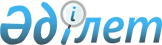 2019-2021 жылдарға арналған Мұғалжар аудандық бюджетін бекіту туралы
					
			Мерзімі біткен
			
			
		
					Ақтөбе облысы Мұғалжар аудандық мәслихатының 2018 жылғы 24 желтоқсандағы № 261 шешімі. Ақтөбе облысы Әділет департаментінің Мұғалжар аудандық Әділет басқармасында 2018 жылғы 26 желтоқсанда № 3-9-227 болып тіркелді. Мерзімі өткендіктен қолданыс тоқтатылды
      Қазақстан Республикасының 2008 жылғы 4 желтоқсандағы Бюджет Кодексінің 9 бабының 2 тармағына, Қазақстан Республикасының 2001 жылғы 23 қаңтардағы "Қазақстан Республикасындағы жергілікті мемлекеттік басқару және өзін-өзі басқару туралы" Заңының 6 бабына сәйкес, Мұғалжар аудандық мәслихаты ШЕШІМ ҚАБЫЛДАДЫ:
      1. 2019-2021 жылдарға арналған Мұғалжар аудандық бюджеті 1, 2 және 3 қосымшаларға сәйкес, оның ішінде 2019 жылға мына көлемде бекітілсін:
      1) кірістер – 14 394 982,9 мың теңге;
      оның ішінде:
      салықтық түсімдер – 9 763 615,0 мың теңге;
      салықтық емес түсімдер – 14 471,0 мың теңге;
      негізгі капиталды сатудан түсетін түсімдер - 49 250,0 мың теңге;
      трансферттер түсімдері – 4 567 646,9 мың теңге;
      2) шығындар – 14 429 797,9 мың теңге;
      3) таза бюджеттік кредит беру – -210 949,5 мың теңге;
      оның ішінде:
      бюджеттік кредиттер – 38 774,0 мың теңге;
      бюджеттік кредиттерді өтеу – 249 723,5 мың теңге;
      4) қаржы активтерімен жасалатын операциялар бойынша сальдо – 0,0 мың теңге;
      оның ішінде:
      қаржы активтерін сатып алу – 0,0 мың теңге;
      5) бюджет тапшылығы (профициті) – 176 134,5 мың теңге;
      6) бюджет тапшылығын қаржыландыру (профицитін пайдалану) – -176 134,5 мың теңге.
      Ескерту. 1 тармаққа өзгерістер енгізілді - Ақтөбе облысы Мұғалжар аудандық мәслихатының 14.03.2019 № 288 (01.01.2019 бастап қолданысқа енгізіледі); 13.05.2019 № 314 (01.01.2019 бастап қолданысқа енгізіледі); 18.07.2019 № 331 (01.01.2019 бастап қолданысқа енгізіледі); 25.11.2019 № 359 (01.01.2019 бастап қолданысқа енгізіледі); 19.12.2019 № 372 (01.01.2019 бастап қолданысқа енгізіледі) шешімдерімен.


      2. Аудандық бюджеттің кірісіне есептелетін болып белгіленсін:
      салықтық түсімдер:
      жеке табыс салығы;
      әлеуметтік салық;
      жеке және заңды тұлғалардың, жеке кәсіпкерлердің мүлкіне салық;
      жер салығы;
      бірыңғай жер салығы;
      көлік құралдарына салық;
      тіркелген салық;
      акциздер:
      Қазақстан Республикасының аумағында өндірілген спирттің барлық түрлеріне;
      бензинге (авиациялық бензинді қоспағанда) және дизель отынына;
      жер учаскелерін пайдаланғаны үшін төлемақы;
      жеке кәсіпкерлерді мемлекеттік тіркегені үшін алынатын алым;
      қызметтің жекелеген түрлерімен айналысу құқығы үшін лицензиялық алым;
      заңды тұлғаларды мемлекеттік тіркеу және филиалдар мен өкілдіктерді есептік тіркегені, сондай-ақ оларды қайта тіркегені үшін алым;
      аукциондық төлем;
      көлік құралдарын мемлекеттік тіркеу, сондай-ақ оларды қайта тіркеу төлемі;
      жылжымайтын мүлікке құқықтарды мемлекеттік тіркеу үшін төлем;
      аудандық маңызы бар жалпыға ортақ пайдаланатын автомобиль жолдарының бөлінген белдеуінде және елді мекендерде сыртқы (көрнекі) жарнаманы орналастырғаны үшін төлемақы;
      республикалық бюджет есебіне қосылатын консулдық алымнан және мемлекеттік баждардан басқа, мемлекеттік баж;
      салықтық емес түсімдер бойынша:
      коммуналдық меншіктен түсетін кірістер;
      ауданның (облыстық маңызы бар қаланың) коммуналдық меншігінің мүлкін жалға беруден түсетін кірістер;
      аудандық (облыстық маңызы бар қала) бюджеттен берілген кредиттер бойынша сыйақылар;
      ауданның (облыстық маңызы бар қаланың) коммуналдық меншігінен түсетін басқа да кірістер;
      аудан (облыстық маңызы бар қала) бюджетінен қаржыландырылатын мемлекеттік мекемелермен салатын айыппұлдар, өсімдер, санкциялар, өндіріп алулар;
      аудан бюджетіне түсетін салықтық емес басқа да түсімдер;
      негізгі капиталды сатудан түсетін түсімдер бойынша:
      ауыл шаруашылығы мақсатындағы жер учаскелерін қоспағанда, жер учаскелерін сатудан түсетін түсімдер;
      жер учаскелерін жалға беру құқығын сатқаны үшін төлемақы.
      3. Қазақстан Республикасының 2018 жылғы 30 қарашадағы "2019-2021 жылдарға арналған республикалық бюджет туралы" Заңының 8 бабына сәйкес белгіленгені еске және басшылыққа алынсын:
      2019 жылдың 1 қаңтарынан бастап:
      1) жалақының ең төмен мөлшері – 42 500 теңге;
      2) жәрдемақыларды және өзге де әлеуметтік төлемдерді есептеу, сондай-ақ Қазақстан Республикасының заңнамасына сәйкес айыппұл санкцияларын, салықтарды және басқа да төлемдерді қолдану үшін айлық есептік көрсеткіш - 2 525 теңге;
      3) базалық әлеуметтік төлемдердің мөлшерлерін есептеу үшін ең төмен күнкөріс деңгейінің шамасы – 29 698 теңге.
      4. 2019 жылы ауданның бюджетіне салықтардан түсетін жалпы соманы бөлу мынадай мөлшерде белгіленсін:
      1) жеке табыс салығы - 50 пайыз;
      2) әлеуметтік салық - 50 пайыз.
      5. 2019 жылға аудандық бюджетте облыстық бюджетке бюджеттік алулар көлемі 2 660 000,0 мың теңге көлемінде болып ескерілсін.
      5-1. Ұлттық қордан аудандық бюджетке нысаналы трансферттердің түскені ескерілсін:
      1) мемлекеттік атаулы әлеуметтік көмек төлеуге – 309 240,0 мың теңге;
      2) қысқа мерзімді кәсіптік оқуға – 74 850,0 мың теңге;
      3) жастарға, аз қамтылған отбасыларға, мүгедек балаларды тәрбиелеп отырған аз қамтамасыз етілген отбасыларға жаңа бизнес-идеяларды іске асыру үшін мемлекеттік гранттар беруге – 30 300,0 мың теңге.
      Ескерту. 5-1 тармақпен толықтырылды - Ақтөбе облысы Мұғалжар аудандық мәслихатының 25.11.2019 № 359 (01.01.2019 бастап қолданысқа енгізіледі); өзгерістер енгізілді - Ақтөбе облысы Мұғалжар аудандық мәслихатының 19.12.2019 № 372 (01.01.2019 бастап қолданысқа енгізіледі) шешімдерімен.


      6. 2019 жылға арналған аудандық бюджетте республикалық бюджеттен нысаналы ағымдағы трансферттер түскені ескерілсін:
      1) мемлекеттік атаулы әлеуметтік көмек төлеуге – 449 810,0 мың теңге;
      2) әлеуметтік жұмыстар бойынша кеңесшілер мен ассистенттерді енгізуге - 12 857,0 мың теңге;
      3) мүгедектерді міндетті гигиеналық құралдармен қамтамасыз ету нормаларын ұлғайтуға - 5 874,9 мың теңге;
      4) жартылай аурухана жағдайындағы және үй жағдайындағы қарттар мен мүгедектерге арнаулы әлеуметтік қызметтер көрсетуге - 5 329,0 мың теңге;
      5) жалақыны ішінара субсидиялауға – 62 671,0 мың теңге;
      6) жастар практикасына - 20 831,0 мың теңге;
      7) жаңа бизнес-идеяларды жүзеге асыру үшін мемлекеттік гранттарды ұсынуға - 1 262,0 мың теңге
      8) техникалық көмекшi (компенсаторлық) құралдар Тiзбесiн кеңейтуге - 4 141,0 мың теңге;
      9) орта білім беру ұйымдарын жан басына шаққандағы қаржыландыруды сынақтан өткізуге - 9 787,0 мың теңге;
      10) Алынып тасталды - Ақтөбе облысы Мұғалжар аудандық мәслихатының 13.05.2019 № 314 шешімімен (01.01.2019 бастап қолданысқа енгізіледі).

      11) Алынып тасталды - Ақтөбе облысы Мұғалжар аудандық мәслихатының 13.05.2019 № 314 шешімімен (01.01.2019 бастап қолданысқа енгізіледі).

      12) Алынып тасталды - Ақтөбе облысы Мұғалжар аудандық мәслихатының 13.05.2019 № 314 шешімімен (01.01.2019 бастап қолданысқа енгізіледі).

      13) Алынып тасталды - Ақтөбе облысы Мұғалжар аудандық мәслихатының 13.05.2019 № 314 шешімімен (01.01.2019 бастап қолданысқа енгізіледі).

      14) Алынып тасталды - Ақтөбе облысы Мұғалжар аудандық мәслихатының 13.05.2019 № 314 шешімімен (01.01.2019 бастап қолданысқа енгізіледі).


      15) мектепке дейінгі білім ұйымдарында білім беру тапсырысын іске асыруға – 20 275,0 мың теңге;
      16) Алынып тасталды - Ақтөбе облысы Мұғалжар аудандық мәслихатының 13.05.2019 № 314 шешімімен (01.01.2019 бастап қолданысқа енгізіледі).


      17) мамандарды әлеуметтік қолдау шараларын іске асыру үшін берілетін бюджеттік кредиттерге - 38 774,0 мың теңге;
      18) жалақы мөлшерiн ұлғайту үшiн жалдамалы қызметкерлердiң салық ауыртпалығын төмендету есебiнен шығындарды өтеуге - 42 337,0 мың теңге;
      19) ең төменгі жалақының мөлшерінің өзгеруіне байланысты азаматтық қызметшілердің жекеленген санаттарының, мемлекеттік бюджет қаражаты есебінен ұсталатын ұйымдар қызметкерлерінің, қазыналық кісіпорындар қызметкерлерінің жалақысын көтеруге – 773 883,0 мың теңге;
      20) бастауыш, негізгі және жалпы орта білім беру ұйымдарының мұғалімдері мен педагог-психологтарының еңбегіне ақы төлеуді ұлғайтуға - 620 978,0 мың теңге;
      21) мемлекеттік әкімшілік қызметшілердің жекелеген санаттарының жалақысын көтеруге - 34 883,0 мың теңге;
      22) жаңа бизнес –идеяларды жүзеге асыру үшін мемлекеттік гранттарды жастарға, аз қамтылған отбасыларға, мүгедек балаларды тәрбиелейтін аз қамтылған отбасыларға ұсынуға- 15 655,0 мың теңге;
      23) аз қамтылған көпбалалы отбасыларға коммуналдық тұрғын үй қорынан тұрғын үй сатып алуға - 23 775,0 мың теңге.
      Ескерту. 6 тармаққа өзгерістер енгізілді - Ақтөбе облысы Мұғалжар аудандық мәслихатының 14.03.2019 № 288 (01.01.2019 бастап қолданысқа енгізіледі; 13.05.2019 № 314 (01.01.2019 бастап қолданысқа енгізіледі); 18.07.2019 № 331 (01.01.2019 бастап қолданысқа енгізіледі); 25.11.2019 № 359 (01.01.2019 бастап қолданысқа енгізіледі); 19.12.2019 № 372 (01.01.2019 бастап қолданысқа енгізіледі) шешімдерімен.


      7. 2019 жылға арналған аудандық бюджетіне республикалық бюджеттен дамуға нысаналы трансферттер түскені ескерілсін:
      1) Қандыағаш қаласының Самал шағын ауданының 9-10 кварталындағы жаңа жеке тұрғын үйлерге жаңа сумен жабдықтау желісінің құрылысына - 300 574,0 мың теңге;
      2) Ембі қаласындағы биотазарту құрылыстарын жаңғыртуға - 10 000,0 мың теңге.
      3) Қандыағаш қаласының Самал шағын ауданындағы үш (3) сегіз пәтерлі жалдамалы-коммуналдық тұрғын үйлердің құрылысына – 197 551,0 мың теңге;
      4) Қандыағаш қаласының Болашақ шағын ауданындағы көлік жолдарының құрылысына - 122 006,0 мың теңге.
      Ескерту. 7 тармаққа өзгерістер енгізілді - Ақтөбе облысы Мұғалжар аудандық мәслихатының 13.05.2019 № 314 (01.01.2019 бастап қолданысқа енгізіледі); 25.11.2019 № 359 (01.01.2019 бастап қолданысқа енгізіледі) шешімдерімен.


      8. 2019 жылға арналған аудандық бюджетіне облыстық бюджеттен нысаналы ағымдағы трансферттер түскені ескерілсін:
      оның ішінде:
      1) мектепке дейінгі білім беру ұйымдарында мемлекеттік білім беру тапсырысын іске асыруға – 301 654,0 мың теңге;
      2) орта білім беру ұйымдарын жан басына шаққандағы қаржыландыруды сынақтан өткізуге - 147 821,0 мың теңге;
      3) жалпы білім беретін мектептерді интерактивті білім беретін контентке қосуға - 7 730,0 мың теңге;
      4) жалпы білім беретін мектептерді техникалық инфрақұрылыммен жабдықтауға - 2 500,0 мың теңге;
      5) жалпы білім беретін мектептердің компьютерлік технологиясын жаңартуға (қызмет көрсету бойынша қызметтер) – 41 375,0 мың теңге;
      6) кең жолақты Интернетке жалпы білім беретін мектептердің қолжетімділігін қамтамасыз етуге – 26 569,0 мың теңге;
      7) мемлекеттік білім беру мекемелері үшін оқулықтар мен оқу-әдістемелік кешендер сатып алуға – 21 000,0 мың теңге;
      8) халықты жұмыспен қамтуға жәрдемдесуге – 13 038,0 мың теңге;
      9) жұмысшы кадрларды қысқа мерзімді кәсіптік оқытуға – 22 334,0 мың теңге;
      10) жалпы білім беретін мектептерде бейнебақылау камераларын орнату - 7 120,0 мың теңге;
      11) мектепке дейінгі мекемелерде бейнебақылау камераларын орнату - 17 800,0 мың теңге;
      12) білім беру нысандарын жөндеуге (күрделі және ағымдағы) - 100 000,0 мың теңге;
      13) елді мекендердегі өрттерді, дала өрттерін сөндіру бойынша өрт сөндіру бекеттерін ұйымдастыруға - 2 779,0 мың теңге;
      14) алып қойылатын және жойылатын ауру жануарлардың құнын иелеріне өтеуге – 11 600,0 мың теңге;
      15) аумақтағы діни ахуалды зерттеу және талдау - 1 000,0 мың теңге;
      16) аудандық маңызы бар автомобиль жолдарын және елді – мекендердің көшелерін күрделі және орташа жөндеуге – 130 209,0 мың теңге;
      17) білім орталығын құруға- 3 000,0 мың теңге;
      18) өмірлік қиын жағдай туындаған кезде әлеуметтік көмек көрсетуге - 4 100,0 мың теңге;
      19) жалпы білім беретін мектептер үшін жаңа модификациялы кабинеттер сатып алуға - 2 683,0 мың теңге;
      20) жалпы білім беретін мектептердің бастапқы әскери дайындық кабинеттерін жарақтандыруға - 2 489,0 мың теңге;
      21) жалпы білім беретін мектептерге металл іздегіштерді сатып алуға – 328,0 мың теңге;
      22) мәдениет ұйымдарының күрделі шығыстарына – 1 500,0 мың теңге;
      23) мемлекеттік атаулы әлеуметтік көмек төлеуге – 81 776,0 мың теңге.
      Ескерту. 8 тармаққа өзгерістер енгізілді - Ақтөбе облысы Мұғалжар аудандық мәслихатының 14.03.2019 № 288 (01.01.2019 бастап қолданысқа енгізіледі); 13.05.2019 № 314 (01.01.2019 бастап қолданысқа енгізіледі); 18.07.2019 № 331 (01.01.2019 бастап қолданысқа енгізіледі); 25.11.2019 № 359 (01.01.2019 бастап қолданысқа енгізіледі); 19.12.2019 № 372 (01.01.2019 бастап қолданысқа енгізіледі) шешімдерімен.


      9. 2019 жылға арналған аудандық бюджетіне облыстық бюджеттен дамуға нысаналы трансферттер түскені ескерілсін:
      1) Жарық ауылындағы су жүйелері мен имараттарының құрылысына сметалық – жобалау құжаттамаларын әзірлеуге – 6 344,0 мың теңге;
      2) Елек ауылындағы су жүйелері мен имараттарының құрылысына сметалық – жобалау құжаттамаларын әзірлеуге – 4 956,0 мың теңге;
      3) Құмсай ауылындағы су жүйелері мен имараттарының құрылысына сметалық - жобалау құжаттамаларын әзірлеуге – 3 992,0 мың теңге;
      4) Талдысай ауылындағы су жүйелері мен имараттарының құрылысына сметалық – жобалау құжаттамаларын әзірлеуге – 1 912,0 мың теңге;
      5) Қандыағаш қаласының Самал шағын ауданының 9-10 кварталындағы жаңа жеке тұрғын үйлерге жаңа сумен жабдықтау желісінің құрылысына - 63 572,0 мың теңге;
      6) Ембі қаласындағы биотазарту имараттарын жаңғыртуға - 0,0 мың теңге;
      7) Темір - көпір станциясында кент ішіндегі және тартылатын газ құбырларды салуға – 60 622,0 мың теңге;
      8) Қандыағаш қаласының Самал шағын ауданындағы үш (3) сегіз пәтерлі жалдамалы-коммуналдық тұрғын үйлердің құрылысына (инженерлік желілеріне) – 20 000,0 мың теңге;
      9) Қандыағаш қаласының Самал шағын ауданындағы үш (3) сегіз пәтерлі жалдамалы-коммуналдық тұрғын үйлердің құрылысына – 10 841,0 мың теңге;
      10) Қандыағаш қаласы Есет батыр, 13 көшесіндегі жатақхананы 90 пәтерлік тұрғын үйге қайта жаңғыртуға – 239 382,0 мың теңге;
      11) Қандыағаш қаласының Болашақ шағын ауданындағы көлік жолдарының құрылысына - 0,0 мың теңге;
      12) Басшилі ауылындағы су жүйелері мен имараттарының құрылысына
      сметалық-жобалау құжаттамаларын әзірлеуге - 3 825,0 мың теңге;
      13) Қандыағаш қаласының Самал шағын ауданындағы үш (3) сегіз пәтерлі жалдамалы-коммуналдық тұрғын үйлердің құрылысына – 33 976,0 мың теңге;
      14) Мұғалжар ауданының Қандыағаш қаласындағы Жеңіс даңғылында орналасқан спорт-сауықтыру кешенінің құрылысына сметалық-жобалау құжаттамаларын әзірлеуге - 0,0 мың теңге;
      15) Шенгелші ауылындағы су жүйелері мен имараттарының құрылысына сметалық-жобалау құжаттамаларын әзірлеуге - 10,0 мың теңге;
      16) Қожасай ауылындағы су жүйелері мен имараттарының құрылысына сметалық-жобалау құжаттамаларын әзірлеуге - 10,0 мың теңге;
      17) Қандыағаш қаласының Амангелді көшесінің көлік жолдарының құрылысына – 20 000,0 мың теңге.
      Ескерту. 9 тармаққа өзгерістер енгізілді - Ақтөбе облысы Мұғалжар аудандық мәслихатының 14.03.2019 № 288 (01.01.2019 бастап қолданысқа енгізіледі); 13.05.2019 № 314 (01.01.2019 бастап қолданысқа енгізіледі); 18.07.2019 № 331 (01.01.2019 бастап қолданысқа енгізіледі); 25.11.2019 № 359 (01.01.2019 бастап қолданысқа енгізіледі); 19.12.2019 № 372 (01.01.2019 бастап қолданысқа енгізіледі) шешімдерімен.


      10. 2019 жылға арналған аудандық бюджетте аудандық бюджеттен қала, ауыл, ауылдық округтер бюджетіне берілетін субъвенция көлемі - 518 093,0 мың теңге қарастырылғаны ескерілсін:
      оның ішінде:
      Қандыағаш қаласы әкімі аппараты – 184 681,0 мың теңге;
      Ембі қаласы әкімі аппараты – 125 148,0 мың теңге;
      Жем қаласы әкімі аппараты – 58 170,0 мың теңге;
      Ақкемер ауылдық округі әкімі аппараты - 53 933,0 мың теңге;
      Батпақкөл ауылдық округі әкімі аппараты – 48 898,0 мың теңге;
      Еңбек ауылдық округі әкімі аппараты – 18 943,0 мың теңге;
      Мұғалжар ауылы әкімі аппараты – 28320,0 мың теңге.
      11. 2019 жылға ауданның жергілікті атқарушы органының резерві 0,0 мың теңге сомасында бекітілсін.
      Ескерту. 11 тармаққа өзгерістер енгізілді - Ақтөбе облысы Мұғалжар аудандық мәслихатының 14.03.2019 № 288 (01.01.2019 бастап қолданысқа енгізіледі); 13.05.2019 № 314 (01.01.2019 бастап қолданысқа енгізіледі); 25.11.2019 № 359 (01.01.2019 бастап қолданысқа енгізіледі) шешімдерімен.


      12. 2019 жылға арналған аудандық бюджетті атқару процесінде секвестрлеуге жатпайтын аудандық бюджеттің бюджеттік бағдарламаларының тізбесі 4 қосымшаға сәйкес бекітілсін.
      13. Қаладағы аудан, аудандық маңызы бар қала, кент, ауыл, ауылдық округ әкімдері аппараттарының 2019 жылға бюджеттік бағдарламалары 5 қосымшаға сәйкес бекітілсін.
      14. Қаладағы аудан, аудандық маңызы бар қала, кент, ауыл, ауылдық округ әкімдері аппараттарының 2019 жылға 4 деңгейлі бюджеттік бағдарламалары 6 қосымшаға сәйкес бекітілсін.
      15. 2019 жылға жергілікті өзін-өзі басқару органдарына берілетін трансферттер сомасын бөлу 7 қосымшаға сәйкес бекітілсін.
      16. "Мұғалжар аудандық мәслихатының аппараты" мемлекеттік мекемесі заңнамада белгіленген тәртіппен:
      1) осы шешімді Мұғалжар аудандық Әділет басқармасында мемлекеттік тіркеуді;
      2) осы шешімді Қазақстан Республикасы нормативтік құқықтық актілерінің эталондық бақылау банкінде ресми жариялауға жіберуді қамтамасыз етсін.
      17. Осы шешім 2019 жылдың 1 қаңтарынан бастап қолданысқа енгізіледі. 2019 жылға арналған Мұғалжар аудандық бюджеті
      Ескерту. 1 қосымша жаңа редакцияда - Ақтөбе облысы Мұғалжар аудандық мәслихатының 19.12.2019 № 372 шешімімен (01.01.2019 бастап қолданысқа енгізіледі). 2020 жылға арналған Мұғалжар аудандық бюджеті
      Ескерту. 2 қосымша жаңа редакцияда - Ақтөбе облысы Мұғалжар аудандық мәслихатының 19.12.2019 № 372 шешімімен (01.01.2019 бастап қолданысқа енгізіледі). 2021 жылға арналған Мұғалжар аудандық бюджеті Қаладағы аудан, аудандық маңызы бар қала, кент, ауыл, ауылдық округ әкімдері аппараттарының 2019 жылға бюджеттік бағдарламалары
      Ескерту. 5 қосымша жаңа редакцияда - Ақтөбе облысы Мұғалжар аудандық мәслихатының 19.12.2019 № 372 шешімімен (01.01.2019 бастап қолданысқа енгізіледі).
      кестенің жалғасы Қаладағы аудан, аудандық маңызы бар қала, кент, ауыл, ауылдық округ әкімдері аппараттарының 4 деңгейдің 2019 жылға бюджеттік бағдарламалары
      кестенің жалғасы 2019 жылға жергілікті өзін-өзі басқару органдарына берілетін трансферттердің сомасын бөлу
					© 2012. Қазақстан Республикасы Әділет министрлігінің «Қазақстан Республикасының Заңнама және құқықтық ақпарат институты» ШЖҚ РМК
				
      Мұғалжар аудандық мәслихатының сессия төрағасы 

Т. Қазбеков

      Мұғалжар аудандық мәслихатының хатшысы 

Р. Мусенова
Мұғалжар аудандық мәслихатының2018 жылғы 24 желтоқсандағы№ 261 шешіміне1 қосымша
санаты
сыныбы
кіші сыныбы
атауы
атауы
сомасы (мың теңге)
1. КІРІСТЕР
1. КІРІСТЕР
14 394 982,9
1
САЛЫҚТЫҚ ТҮСІМДЕР
САЛЫҚТЫҚ ТҮСІМДЕР
9 763 615,0
01
Табыс салығы
Табыс салығы
512 786,0
2
Жеке табыс салығы
Жеке табыс салығы
512 786,0
03
Әлеуметтік салық
Әлеуметтік салық
446 520,0
1
Әлеуметтік салық
Әлеуметтік салық
446 520,0
04
Меншікке салынатын салықтар
Меншікке салынатын салықтар
8 673 509,0
1
Мүлікке салынатын салықтар
Мүлікке салынатын салықтар
8 634 957,0
3
Жер салығы
Жер салығы
10 737,0
4
Көлік құралдарына салынатын салық
Көлік құралдарына салынатын салық
25 015,0
5
Бірыңғай жер салығы
Бірыңғай жер салығы
2 800,0
05
Тауарларға, жұмыстарға және қызметтерге салынатын ішкі салықтар
Тауарларға, жұмыстарға және қызметтерге салынатын ішкі салықтар
122 800,0
2
Акциздер
Акциздер
8 500,0
3
Табиғи және басқа ресурстарды пайдаланғаны үшін түсетін түсімдер
Табиғи және басқа ресурстарды пайдаланғаны үшін түсетін түсімдер
87 000,0
4
Кәсіпкерлік және кәсіби қызметті жүргізгені үшін алынатын алымдар
Кәсіпкерлік және кәсіби қызметті жүргізгені үшін алынатын алымдар
26 550,0
5
Ойын бизнесіне салық
Ойын бизнесіне салық
750,0
08
Заңдық маңызы бар әрекеттерді жасағаны және (немесе) оған уәкілеттігі бар мемлекеттік органдар немесе лауазымды адамдар құжаттар бергені үшін алынатын міндетті төлемдер
Заңдық маңызы бар әрекеттерді жасағаны және (немесе) оған уәкілеттігі бар мемлекеттік органдар немесе лауазымды адамдар құжаттар бергені үшін алынатын міндетті төлемдер
8 000,0
1
Мемлекеттік баж
Мемлекеттік баж
8 000,0
2
САЛЫҚТЫҚ ЕМЕС ТҮСІМДЕР
САЛЫҚТЫҚ ЕМЕС ТҮСІМДЕР
14 471,0
01
Мемлекеттік меншіктен түсетін кірістер
Мемлекеттік меншіктен түсетін кірістер
8 285,0
5
Мемлекет меншігіндегі мүлікті жалға беруден түсетін кірістер
Мемлекет меншігіндегі мүлікті жалға беруден түсетін кірістер
7 400,0
7
Мемлекеттік бюджеттен берілген кредиттер бойынша сыйақылар
Мемлекеттік бюджеттен берілген кредиттер бойынша сыйақылар
285,0
9
Мемлекет меншігінен түсетін басқа да кірістер
Мемлекет меншігінен түсетін басқа да кірістер
600,0
04
Мемлекеттік бюджеттен қаржыландырылатын, сондай-ақ Қазақстан Республикасы Ұлттық Банкінің бюджетінен (шығыстар сметасынан) қамтылатын және қаржыландырылатын мемлекеттік мекемелер салатын айыппұлдар, өсімпұлдар, санкциялар, өндіріп алулар
Мемлекеттік бюджеттен қаржыландырылатын, сондай-ақ Қазақстан Республикасы Ұлттық Банкінің бюджетінен (шығыстар сметасынан) қамтылатын және қаржыландырылатын мемлекеттік мекемелер салатын айыппұлдар, өсімпұлдар, санкциялар, өндіріп алулар
186,0
1
Мұнай секторы ұйымдарынан және Жәбірленушілерге өтемақы қорына түсетін түсімдерді қоспағанда, мемлекеттік бюджеттен қаржыландырылатын, сондай-ақ Қазақстан Республикасы Ұлттық Банкінің бюджетінен (шығыстар сметасынан) қамтылатын және қаржыландырылатын мемлекеттік мекемелер салатын айыппұлдар, өсімпұлдар, санкциялар, өндіріп алулар
Мұнай секторы ұйымдарынан және Жәбірленушілерге өтемақы қорына түсетін түсімдерді қоспағанда, мемлекеттік бюджеттен қаржыландырылатын, сондай-ақ Қазақстан Республикасы Ұлттық Банкінің бюджетінен (шығыстар сметасынан) қамтылатын және қаржыландырылатын мемлекеттік мекемелер салатын айыппұлдар, өсімпұлдар, санкциялар, өндіріп алулар
186,0
06
Басқа да салықтық емес түсiмдер
Басқа да салықтық емес түсiмдер
6 000,0
1
Басқа да салықтық емес түсiмдер
Басқа да салықтық емес түсiмдер
6 000,0
3
Негізгі капиталды сатудан түсетін түсімдер
Негізгі капиталды сатудан түсетін түсімдер
49 250,0
01
Мемлекеттік мекемелерге бекітілген мемлекеттік мүлікті сату
Мемлекеттік мекемелерге бекітілген мемлекеттік мүлікті сату
12 750,0
1
Мемлекеттік мекемелерге бекітілген мемлекеттік мүлікті сату
Мемлекеттік мекемелерге бекітілген мемлекеттік мүлікті сату
12 750,0
03
Жерді және материалдық емес активтерді сату
Жерді және материалдық емес активтерді сату
36 500,0
1
Жерді сату
Жерді сату
22 500,0
2
Материалдық емес активтерді сату
Материалдық емес активтерді сату
14 000,0
4
Трансферттердің түсімдері
Трансферттердің түсімдері
4 567 646,9
02
Мемлекеттік басқарудың жоғары тұрған органдарынан түсетін трансферттер
Мемлекеттік басқарудың жоғары тұрған органдарынан түсетін трансферттер
4 567 646,9
2
Облыстық бюджеттен түсетін трансферттер
Облыстық бюджеттен түсетін трансферттер
4 567 646,9
функционалдық топ
функционалдық кіші топ
бюджеттік бағдарламалардың әкiмшiсі
бағдарлама
атауы
сомасы (мың теңге)
ІІ. ШЫҒЫНДАР
14 429 797,9
01
Жалпы сипаттағы мемлекеттiк қызметтер
510 901,4
1
Мемлекеттiк басқарудың жалпы функцияларын орындайтын өкiлдi, атқарушы және басқа органдар
315 350,4
112
Аудан (облыстық маңызы бар қала) мәслихатының аппараты
26 102,4
001
Аудан (облыстық маңызы бар қала) мәслихатының қызметін қамтамасыз ету жөніндегі қызметтер
25 806,0
003
Мемлекеттік органның күрделі шығыстары
296,4
122
Аудан (облыстық маңызы бар қала) әкімінің аппараты
162 486,0
001
Аудан (облыстық маңызы бар қала) әкімінің қызметін қамтамасыз ету жөніндегі қызметтер
130 969,0
003
Мемлекеттік органның күрделі шығыстары
19 063,0
113
Жергілікті бюджеттерден берілетін ағымдағы нысаналы трансферттер
12 454,0
123
Қаладағы аудан, аудандық маңызы бар қала, кент, ауыл, ауылдық округ әкімінің аппараты
126 762,0
001
Қаладағы аудан, аудандық маңызы бар қаланың, кент, ауыл, ауылдық округ әкімінің қызметін қамтамасыз ету жөніндегі қызметтер
122 339,0
022
Мемлекеттік органның күрделі шығыстары
4 423,0
2
Қаржылық қызмет
27 946,0
452
Ауданның (облыстық маңызы бар қаланың) қаржы бөлімі
27 946,0
001
Ауданның (облыстық маңызы бар қаланың) бюджетін орындау және коммуналдық меншігін басқару саласындағы мемлекеттік саясатты іске асыру жөніндегі қызметтер
25 577,0
003
Салық салу мақсатында мүлікті бағалауды жүргізу
1 978,0
010
Жекешелендіру, коммуналдық меншікті басқару, жекешелендіруден кейінгі қызмет және осыған байланысты дауларды реттеу
340,0
018
Мемлекеттік органның күрделі шығыстары
51,0
5
Жоспарлау және статистикалық қызмет
22 350,0
453
Ауданның (облыстық маңызы бар қаланың) экономика және бюджеттік жоспарлау бөлімі
22 350,0
001
Экономикалық саясатты, мемлекеттік жоспарлау жүйесін қалыптастыру және дамыту саласындағы мемлекеттік саясатты іске асыру жөніндегі қызметтер
21 789,0
004
Мемлекеттік органның күрделі шығыстары
561,0
9
Жалпы сипаттағы өзге де мемлекеттік қызметтер
145 255,0
458
Ауданның (облыстық маңызы бар қаланың) тұрғын үй-коммуналдық шаруашылығы, жолаушылар көлігі және автомобиль жолдары бөлімі
145 255,0
001
Жергілікті деңгейде тұрғын үй-коммуналдық шаруашылығы, жолаушылар көлігі және автомобиль жолдары саласындағы мемлекеттік саясатты іске асыру жөніндегі қызметтер
16 164,0
013
Мемлекеттік органның күрделі шығыстары
1 933,0
113
Жергілікті бюджеттерден берілетін ағымдағы нысаналы трансферттер
127 158,0
02
Қорғаныс
29 787,0
1
Әскери мұқтаждар
13 188,0
122
Аудан (облыстық маңызы бар қала) әкімінің аппараты
13 188,0
005
Жалпыға бірдей әскери міндетті атқару шеңберіндегі іс-шаралар
13 188,0
2
Төтенше жағдайлар жөніндегі жұмыстарды ұйымдастыру
16 599,0
122
Аудан (облыстық маңызы бар қала) әкімінің аппараты
16 599,0
006
Аудан (облыстық маңызы бар қала) ауқымындағы төтенше жағдайлардың алдын алу және оларды жою
10 220,0
007
Аудандық (қалалық) ауқымдағы дала өрттерінің, сондай-ақ мемлекеттік өртке қарсы қызмет органдары құрылмаған елдi мекендерде өрттердің алдын алу және оларды сөндіру жөніндегі іс-шаралар
6 379,0
04
Бiлiм беру
6 111 721,7
1
Мектепке дейiнгi тәрбие және оқыту
561 464,4
464
Ауданның (облыстық маңызы бар қаланың) білім бөлімі
561 464,4
009
Мектепке дейінгі тәрбие мен оқыту ұйымдарының қызметін қамтамасыз ету
172 926,0
024
Мектепке дейінгі білім беру ұйымдарында мемлекеттік білім беру тапсырыстарын іске асыруға аудандық маңызы бар қала, ауыл, кент, ауылдық округ бюджеттеріне берілетін ағымдағы нысаналы трансферттер
123 632,0
040
Мектепке дейінгі білім беру ұйымдарында мемлекеттік білім беру тапсырысын іске асыруға
264 906,4
2
Бастауыш, негізгі орта және жалпы орта бiлiм беру
5 043 836,3
464
Ауданның (облыстық маңызы бар қаланың) білім бөлімі
4 823 948,3
003
Жалпы білім беру
4 704 600,3
006
Балаларға қосымша білім беру
119 348,0
465
Ауданның (облыстық маңызы бар қаланың) дене шынықтыру және спорт бөлімі
54 403,0
017
Балалар мен жасөспірімдерге спорт бойынша қосымша білім беру
54 403,0
466
Ауданның (облыстық маңызы бар қаланың) сәулет, қала құрылысы және құрылыс бөлімі
165 485,0
021
Бастауыш, негізгі орта және жалпы орта білім беру объектілерін салу және реконструкциялау
165 485,0
9
Бiлiм беру саласындағы өзге де қызметтер
506 421,0
464
Ауданның (облыстық маңызы бар қаланың) білім бөлімі
506 421,0
001
Жергілікті деңгейде білім беру саласындағы мемлекеттік саясатты іске асыру жөніндегі қызметтер
41 343,0
004
Ауданның (облыстық маңызы бар қаланың) мемлекеттік білім беру мекемелерінде білім беру жүйесін ақпараттандыру
90 799,0
005
Ауданның (облыстық маңызы бар қаланың) мемлекеттік білім беру мекемелер үшін оқулықтар мен оқу-әдiстемелiк кешендерді сатып алу және жеткізу
184 600,0
007
Аудандық (қалалық) ауқымдағы мектеп олимпиадаларын және мектептен тыс іс-шараларды және конкурстарды өткiзу
5 724,0
015
Жетім баланы (жетім балаларды) және ата-аналарының қамқорынсыз қалған баланы (балаларды) күтіп-ұстауға қамқоршыларға (қорғаншыларға) ай сайынға ақшалай қаражат төлемі
20 210,0
023
Әдістемелік жұмыс
20 234,0
067
Ведомстволық бағыныстағы мемлекеттік мекемелер мен ұйымдардың күрделі шығыстары
22 261,0
068
Халықтың компьютерлік сауаттылығын арттыруды қамтамасыз ету
2 209,0
113
Жергілікті бюджеттерден берілетін ағымдағы нысаналы трансферттер
119 041,0
06
Әлеуметтiк көмек және әлеуметтiк қамсыздандыру
1 637 381,9
1
Әлеуметтік қамсыздандыру
875 777,0
451
Ауданның (облыстық маңызы бар қаланың) жұмыспен қамту және әлеуметтік бағдарламалар бөлімі
867 599,0
005
Мемлекеттік атаулы әлеуметтік көмек
867 599,0
464
Ауданның (облыстық маңызы бар қаланың) білім бөлімі
8 178,0
030
Патронат тәрбиешілерге берілген баланы (балаларды) асырап бағу
8 178,0
2
Әлеуметтiк көмек
706 813,9
451
Ауданның (облыстық маңызы бар қаланың) жұмыспен қамту және әлеуметтік бағдарламалар бөлімі
706 813,9
002
Жұмыспен қамту бағдарламасы
459 031,0
004
Ауылдық жерлерде тұратын денсаулық сақтау, білім беру, әлеуметтік қамтамасыз ету, мәдениет, спорт және ветеринар мамандарына отын сатып алуға Қазақстан Республикасының заңнамасына сәйкес әлеуметтік көмек көрсету
12 566,0
006
Тұрғын үйге көмек көрсету
3 100,0
007
Жергілікті өкілетті органдардың шешімі бойынша мұқтаж азаматтардың жекелеген топтарына әлеуметтік көмек
102 600,0
014
Мұқтаж азаматтарға үйде әлеуметтiк көмек көрсету
47 476,0
017
Оңалтудың жеке бағдарламасына сәйкес мұқтаж мүгедектердi мiндеттi гигиеналық құралдармен қамтамасыз ету, қозғалуға қиындығы бар бірінші топтағы мүгедектерге жеке көмекшінің және есту бойынша мүгедектерге қолмен көрсететiн тіл маманының қызметтерін ұсыну
34 737,9
023
Жұмыспен қамту орталықтарының қызметін қамтамасыз ету
47 303,0
9
Әлеуметтiк көмек және әлеуметтiк қамтамасыз ету салаларындағы өзге де қызметтер
54 791,0
451
Ауданның (облыстық маңызы бар қаланың) жұмыспен қамту және әлеуметтік бағдарламалар бөлімі
54 791,0
001
Жергілікті деңгейде халық үшін әлеуметтік бағдарламаларды жұмыспен қамтуды қамтамасыз етуді іске асыру саласындағы мемлекеттік саясатты іске асыру жөніндегі қызметтер
40 560,0
011
Жәрдемақыларды және басқа да әлеуметтік төлемдерді есептеу, төлеу мен жеткізу бойынша қызметтерге ақы төлеу
5 800,0
021
Мемлекеттік органның күрделі шығыстары
51,0
050
Қазақстан Республикасында мүгедектердің құқықтарын қамтамасыз етуге және өмір сүру сапасын жақсарту
3 000,0
054
Үкіметтік емес ұйымдарда мемлекеттік әлеуметтік тапсырысты орналастыру
5 329,0
067
Ведомстволық бағыныстағы мемлекеттік мекемелер мен ұйымдардың күрделі шығыстары
51,0
07
Тұрғын үй-коммуналдық шаруашылық
1 321 196,5
1
Тұрғын үй шаруашылығы
1 008 894,0
458
Ауданның (облыстық маңызы бар қаланың) тұрғын үй- коммуналдық шаруашылығы, жолаушылар көлігі және автомобиль жолдары бөлімі
17 622,0
003
Мемлекеттік тұрғын үй қорын сақтауды ұйымдастыру
12 622,0
004
Азаматтардың жекелеген санаттарын тұрғын үймен қамтамасыз ету
5 000,0
464
Ауданның (облыстық маңызы бар қаланың) білім бөлімі
100 000,0
026
Нәтижелі жұмыспен қамтуды және жаппай кәсіпкерлікті дамытудың 2017 – 2021 жылдарға арналған "Еңбек" мемлекеттік бағдарламасы шеңберінде қалалардың және ауылдық елді мекендердің объектілерін жөндеу
100 000,0
466
Ауданның (облыстық маңызы бар қаланың) сәулет, қала құрылысы және құрылыс бөлімі
891 272,0
003
Коммуналдық тұрғын үй қорының тұрғын үйін жобалау және (немесе) салу, реконструкциялау
481 750,0
004
Инженерлік-коммуникациялық инфрақұрылымды жобалау, дамыту және (немесе) жайластыру
385 747,0
098
Коммуналдық тұрғын үй қорының тұрғын үйлерін сатып алу
23 775,0
2
Коммуналдық шаруашылық
260 369,5
458
Ауданның (облыстық маңызы бар қаланың) тұрғын үй- коммуналдық шаруашылығы, жолаушылар көлігі және автомобиль жолдары бөлімі
164 628,5
011
Шағын қалаларды жылумен жабдықтауды үздіксіз қамтамасыз ету
107 952,0
012
Сумен жабдықтау және су бұру жүйесінің жұмыс істеуі
590,0
027
Ауданның (облыстық маңызы бар қаланың) коммуналдық меншігіндегі газ жүйелерін қолдануды ұйымдастыру
25 037,5
029
Сумен жабдықтау және су бұру жүйелерін дамыту
10 000,0
058
Елді мекендердегі сумен жабдықтау және су бұру жүйелерін дамыту
21 049,0
466
Ауданның (облыстық маңызы бар қаланың) сәулет, қала құрылысы және құрылыс бөлімі
95 741,0
007
Қаланы және елді мекендерді абаттандыруды дамыту
95 741,0
3
Елді-мекендерді көркейту
51 933,0
123
Қаладағы аудан, аудандық маңызы бар қала, кент, ауыл, ауылдық округ әкімінің аппараты
18 092,0
008
Елді мекендердегі көшелерді жарықтандыру
9 882,0
009
Елді мекендердің санитариясын қамтамасыз ету
379,0
011
Елді мекендерді абаттандыру мен көгалдандыру
7 831,0
458
Ауданның (облыстық маңызы бар қаланың) тұрғын үй -коммуналдық шаруашылығы, жолаушылар көлігі және автомобиль жолдары бөлімі
33 841,0
015
Елдi мекендердегі көшелердi жарықтандыру
22 940,0
018
Елдi мекендердi абаттандыру және көгалдандыру
10 901,0
08
Мәдениет, спорт , туризм және ақпараттық кеңістік
417 820,5
1
Мәдениет саласындағы қызмет
212 892,0
455
Ауданның (облыстық маңызы бар қаланың) мәдениет және тілдерді дамыту бөлімі
212 892,0
003
Мәдени-демалыс жұмысын қолдау
212 892,0
2
Спорт
19 461,0
465
Ауданның (облыстық маңызы бар қаланың) дене шынықтыру және спорт бөлімі
19 461,0
001
Жергілікті деңгейде дене шынықтыру және спорт саласындағы мемлекеттік саясатты іске асыру жөніндегі қызметтер
9 529,0
004
Мемлекеттік органның күрделі шығыстары
51,0
006
Аудандық (облыстық маңызы бар қалалық) деңгейде спорттық жарыстар өткiзу
1 326,0
007
Әртүрлi спорт түрлерi бойынша аудан (облыстық маңызы бар қала) құрама командаларының мүшелерiн дайындау және олардың облыстық спорт жарыстарына қатысуы
8 500,0
032
Ведомстволық бағыныстағы мемлекеттік мекемелер мен ұйымдардың күрделі шығыстары
55,0
3
Ақпараттық кеңiстiк
84 827,0
455
Ауданның (облыстық маңызы бар қаланың) мәдениет және тілдерді дамыту бөлімі
72 827,0
006
Аудандық (қалалық) кiтапханалардың жұмыс iстеуi
72 527,0
007
Мемлекеттiк тiлдi және Қазақстан халқының басқа да тiлдерін дамыту
300,0
456
Ауданның (облыстық маңызы бар қаланың) ішкі саясат бөлімі
12 000,0
002
Мемлекеттік ақпараттық саясат жүргізу жөніндегі қызметтер
12 000,0
9
Мәдениет, спорт, туризм және ақпараттық кеңiстiктi ұйымдастыру жөнiндегi өзге де қызметтер
100 640,5
455
Ауданның (облыстық маңызы бар қаланың) мәдениет және тілдерді дамыту бөлімі
35 916,0
001
Жергілікті деңгейде тілдерді және мәдениетті дамыту саласындағы мемлекеттік саясатты іске асыру жөніндегі қызметтер
22 688,0
010
Мемлекеттік органның күрделі шығыстары
271,0
032
Ведомстволық бағыныстағы мемлекеттік мекемелер мен ұйымдардың күрделі шығыстары
12 957,0
456
Ауданның (облыстық маңызы бар қаланың) ішкі саясат бөлімі
64 724,5
001
Жергілікті деңгейде ақпарат, мемлекеттілікті нығайту және азаматтардың әлеуметтік сенімділігін қалыптастыру саласында мемлекеттік саясатты іске асыру жөніндегі қызметтер
15 934,0
003
Жастар саясаты саласында іс-шараларды іске асыру
46 297,5
006
Мемлекеттік органның күрделі шығыстары
541,0
032
Ведомстволық бағыныстағы мемлекеттік мекемелер мен ұйымдардың күрделі шығыстары
1 952,0
09
Отын-энергетика кешенi және жер қойнауын пайдалану
63 693,0
9
Отын-энергетика кешені және жер қойнауын пайдалану саласындағы өзге де қызметтер
63 693,0
458
Ауданның (облыстық маңызы бар қаланың) тұрғын үй -коммуналдық шаруашылығы, жолаушылар көлігі және автомобиль жолдары бөлімі
63 693,0
036
Газ тасымалдау жүйесін дамыту
63 693,0
10
Ауыл, су, орман, балық шаруашылығы, ерекше қорғалатын табиғи аумақтар, қоршаған ортаны және жануарлар дүниесін қорғау, жер қатынастары
219 591,0
1
Ауыл шаруашылығы
172 954,0
474
Ауданның (облыстық маңызы бар қаланың) ауыл шаруашылығы және ветеринария бөлімі
172 954,0
001
Жергілікті деңгейде ауыл шаруашылығы және ветеринария саласындағы мемлекеттік саясатты іске асыру жөніндегі қызметтер
28 295,0
003
Мемлекеттік органның күрделі шығыстары
302,0
006
Ауру жануарларды санитарлық союды ұйымдастыру
2 000,0
007
Қаңғыбас иттер мен мысықтарды аулауды және жоюды ұйымдастыру
4 000,0
008
Алып қойылатын және жойылатын ауру жануарлардың, жануарлардан алынатын өнімдер мен шикізаттың құнын иелеріне өтеу
13 255,0
012
Ауыл шаруашылығы жануарларын сәйкестендіру жөніндегі іс-шараларды өткізу
2 618,0
013
Эпизоотияға қарсы іс-шаралар жүргізу
122 484,0
6
Жер қатынастары
37 055,0
463
Ауданның (облыстық маңызы бар қаланың) жер қатынастары бөлімі
37 055,0
001
Аудан (облыстық маңызы бар қала) аумағында жер қатынастарын реттеу саласындағы мемлекеттік саясатты іске асыру жөніндегі қызметтер
15 473,0
004
Жердi аймақтарға бөлу жөнiндегi жұмыстарды ұйымдастыру
9 900,0
006
Аудандардың, облыстық маңызы бар, аудандық маңызы бар қалалардың, кенттердiң, ауылдардың, ауылдық округтердiң шекарасын белгiлеу кезiнде жүргiзiлетiн жерге орналастыру
11 381,0
007
Мемлекеттік органның күрделі шығыстары
301,0
9
Ауыл, су, орман, балық шаруашылығы, қоршаған ортаны қорғау және жер қатынастары саласындағы басқа да қызметтер
9 582,0
453
Ауданның (облыстық маңызы бар қаланың) экономика және бюджеттік жоспарлау бөлімі
9 582,0
099
Мамандарға әлеуметтік қолдау көрсету жөніндегі шараларды іске асыру
9 582,0
11
Өнеркәсіп, сәулет, қала құрылысы және құрылыс қызметі
23 351,0
2
Сәулет, қала құрылысы және құрылыс қызметі
23 351,0
466
Ауданның (облыстық маңызы бар қаланың) сәулет, қала құрылысы және құрылыс бөлімі
23 351,0
001
Құрылыс, облыс қалаларының, аудандарының және елді мекендерінің сәулеттік бейнесін жақсарту саласындағы мемлекеттік саясатты іске асыру және ауданның (облыстық маңызы бар қаланың) аумағын оңтайлау және тиімді қала құрылыстық игеруді қамтамасыз ету жөніндегі қызметтер
22 300,0
015
Мемлекеттік органның күрделі шығыстары
1 051,0
12
Көлiк және коммуникация
334 264,0
1
Автомобиль көлiгi
334 264,0
123
Қаладағы аудан, аудандық маңызы бар қала, кент, ауыл, ауылдық округ әкімінің аппараты
13 826,0
013
Аудандық маңызы бар қалаларда, кенттерде, ауылдарда, ауылдық округтерде автомобиль жолдарының жұмыс істеуін қамтамасыз ету
13 826,0
458
Ауданның (облыстық маңызы бар қаланың) тұрғын үй-коммуналдық шаруашылығы, жолаушылар көлігі және автомобиль жолдары бөлімі
320 438,0
022
Көлік инфрақұрылымын дамыту
143 006,0
045
Аудандық маңызы бар автомобиль жолдарын және елді-мекендердің көшелерін күрделі және орташа жөндеу
177 432,0
13
Басқалар
149 884,8
3
Кәсiпкерлiк қызметтi қолдау және бәсекелестікті қорғау
14 171,0
469
Ауданның (облыстық маңызы бар қаланың) кәсіпкерлік бөлімі
14 171,0
001
Жергілікті деңгейде кәсіпкерлікті дамыту саласындағы мемлекеттік саясатты іске асыру жөніндегі қызметтер
11 800,0
003
Кәсіпкерлік қызметті қолдау
2 000,0
004
Мемлекеттік органның күрделі шығыстары
371,0
9
Басқалар
135 713,8
123
Қаладағы аудан, аудандық маңызы бар қала, кент, ауыл, ауылдық округ әкімінің аппараты
6 199,0
040
Өңірлерді дамытудың 2020 жылға дейінгі бағдарламасы шеңберінде өңірлерді экономикалық дамытуға жәрдемдесу бойынша шараларды іске асыру
6 199,0
452
Ауданның (облыстық маңызы бар қаланың) қаржы бөлімі
129 514,8
012
Ауданның (облыстық маңызы бар қаланың) жергілікті атқарушы органының резерві
4 144,8
026
Аудандық маңызы бар қала, ауыл, кент, ауылдық округ бюджеттеріне азаматтық қызметшілердің
жекелеген санаттарының, мемлекеттік бюджет қаражаты есебінен ұсталатын ұйымдар қызметкер-
лерінің, қазыналық кәсіпорындар қызметкерлерінің жалақысын көтеруге берілетін ағымдағы ны-
саналы трансферттер
118 336,0
066
Аудандық маңызы бар қала, ауыл, кент, ауылдық округ бюджеттеріне мемлекеттік әкімшілік қызметшілердің жекелеген санаттарының жалақысын көтеруге берілетін ағымдағы нысаналы трансферттер
7 034,0
14
Борышқа қызмет көрсету
285,0
1
Борышқа қызмет көрсету
285,0
452
Ауданның (облыстық маңызы бар қаланың) қаржы бөлімі
285,0
013
Жергілікті атқарушы органдардың облыстық бюджеттен қарыздар бойынша сыйақылар мен өзге де төлемдерді төлеу бойынша борышына қызмет көрсету
285,0
15
Трансферттер
3 609 920,1
1
Трансферттер
3 609 920,1
452
Ауданның (облыстық маңызы бар қаланың) қаржы бөлімі
3 609 920,1
006
Пайдаланылмаған (толық пайдаланылмаған) трансферттерді қайтару
9,1
007
Бюджеттік алып қоюлар
2 660 000,0
024
Заңнаманы өзгертуге байланысты жоғары тұрған бюджеттің шығындарын өтеуге төменгі тұрған бюджеттен ағымдағы нысаналы трансферттер
422 818,0
038
Субвенциялар
518 093,0
051
Жергілікті өзін-өзі басқару органдарына берілетін трансферттер
9 000,0
III. Таза бюджеттік кредиттеу
-210 949,5
Бюджеттік кредиттерді өтеу
38 774,0
10
Ауыл, су, орман, балық шаруашылығы, ерекше қорғалатын табиғи аумақтар, қоршаған ортаны және жануарлар дүниесін қорғау, жер қатынастары
38 774,0
9
Ауыл, су, орман, балық шаруашылығы, қоршаған ортаны қорғау және жер қатынастары саласындағы басқа да қызметтер
38 774,0
453
Ауданның (облыстық маңызы бар қаланың) экономика және бюджеттік жоспарлау бөлімі
38 774,0
006
Мамандарды әлеуметтік қолдау шараларын іске асыру үшін бюджеттік кредиттер
38 774,0
5
Бюджеттік кредиттерді өтеу
249 723,5
01
Бюджеттік кредиттерді өтеу
249 723,5
1
Мемлекеттік бюджеттен берілген бюджеттік кредиттерді өтеу
184 193,0
2
Бюджеттік кредиттердің сомаларын қайтару
65 530,5
V. Бюджет тапшылығы (профициті)
176 134,5
VI. Бюджет тапшылығын қаржыландыру (профицитін пайдалану)
-176 134,5
7
Қарыздар түсімдері
38 774,0
01
Мемлекеттік ішкі қарыздар
38 774,0
2
Қарыз алу келісім- шарттары
38 774,0
16
Қарыздарды өтеу
249 723,5
1
Қарыздарды өтеу
249 723,5
452
Ауданның (облыстық маңызы бар қаланың) қаржы бөлімі
249 723,5
008
Жергілікті атқарушы органның жоғары тұрған бюджет алдындағы борышын өтеу
184 193,0
021
Жергілікті бюджеттен бөлінген пайдаланылмаған бюджеттік кредиттерді қайтару
65 530,5
8
Бюджет қаражатының пайдаланылатын қалдықтары
34 815,0
01
Бюджет қаражаты қалдықтары
34 815,0
1
Бюджет қаражатының бос қалдықтары
34 815,0
01
Бюджет қаражатының бос қалдықтары
34 815,0Мұғалжар аудандық мәслихатының2018 жылғы 24 желтоқсандағы№ 261 шешіміне2 қосымша
санаты
сыныбы
кіші сыныбы
атауы
атауы
сомасы (мың теңге)
1. КІРІСТЕР
1. КІРІСТЕР
10 833 543,0
1
САЛЫҚТЫҚ ТҮСІМДЕР
САЛЫҚТЫҚ ТҮСІМДЕР
9 274 977,0
01
Табыс салығы
Табыс салығы
451 317,0
2
Жеке табыс салығы
Жеке табыс салығы
451 317,0
03
Әлеуметтік салық
Әлеуметтік салық
395 000,0
1
Әлеуметтік салық
Әлеуметтік салық
395 000,0
04
Меншікке салынатын салықтар
Меншікке салынатын салықтар
8 284 410,0
1
Мүлікке салынатын салықтар
Мүлікке салынатын салықтар
8 166 912,0
3
Жер салығы
Жер салығы
5 068,0
4
Көлік құралдарына салынатын салық
Көлік құралдарына салынатын салық
109 580,0
5
Бірыңғай жер салығы
Бірыңғай жер салығы
2 850,0
05
Тауарларға, жұмыстарға және қызметтерге салынатын ішкі салықтар
Тауарларға, жұмыстарға және қызметтерге салынатын ішкі салықтар
131 250,0
2
Акциздер
Акциздер
20 000,0
3
Табиғи және басқа ресурстарды пайдаланғаны үшін түсетін түсімдер
Табиғи және басқа ресурстарды пайдаланғаны үшін түсетін түсімдер
82 000,0
4
Кәсіпкерлік және кәсіби қызметті жүргізгені үшін алынатын алымдар
Кәсіпкерлік және кәсіби қызметті жүргізгені үшін алынатын алымдар
28 500,0
5
Ойын бизнесіне салық
Ойын бизнесіне салық
750,0
08
Заңдық маңызы бар әрекеттерді жасағаны және (немесе) оған уәкілеттігі бар мемлекеттік органдар немесе лауазымды адамдар құжаттар бергені үшін алынатын міндетті төлемдер
Заңдық маңызы бар әрекеттерді жасағаны және (немесе) оған уәкілеттігі бар мемлекеттік органдар немесе лауазымды адамдар құжаттар бергені үшін алынатын міндетті төлемдер
13 000,0
1
Мемлекеттік баж
Мемлекеттік баж
13 000,0
2
САЛЫҚТЫҚ ЕМЕС ТҮСІМДЕР
САЛЫҚТЫҚ ЕМЕС ТҮСІМДЕР
605 260,0
01
Мемлекеттік меншіктен түсетін кірістер
Мемлекеттік меншіктен түсетін кірістер
700,0
5
Мемлекет меншігіндегі мүлікті жалға беруден түсетін кірістер
Мемлекет меншігіндегі мүлікті жалға беруден түсетін кірістер
478,0
7
Мемлекеттік бюджеттен берілген кредиттер бойынша сыйақылар
Мемлекеттік бюджеттен берілген кредиттер бойынша сыйақылар
222,0
04
Мемлекеттік бюджеттен қаржыландырылатын, сондай-ақ Қазақстан Республикасы Ұлттық Банкінің бюджетінен (шығыстар сметасынан) қамтылатын және қаржыландырылатын мемлекеттік мекемелер салатын айыппұлдар, өсімпұлдар, санкциялар, өндіріп алулар
Мемлекеттік бюджеттен қаржыландырылатын, сондай-ақ Қазақстан Республикасы Ұлттық Банкінің бюджетінен (шығыстар сметасынан) қамтылатын және қаржыландырылатын мемлекеттік мекемелер салатын айыппұлдар, өсімпұлдар, санкциялар, өндіріп алулар
560,0
1
Мұнай секторы ұйымдарынан және Жәбірленушілерге өтемақы қорына түсетін түсімдерді қоспағанда, мемлекеттік бюджеттен қаржыландырылатын, сондай-ақ Қазақстан Республикасы Ұлттық Банкінің бюджетінен (шығыстар сметасынан) қамтылатын және қаржыландырылатын мемлекеттік мекемелер салатын айыппұлдар, өсімпұлдар, санкциялар, өндіріп алулар
Мұнай секторы ұйымдарынан және Жәбірленушілерге өтемақы қорына түсетін түсімдерді қоспағанда, мемлекеттік бюджеттен қаржыландырылатын, сондай-ақ Қазақстан Республикасы Ұлттық Банкінің бюджетінен (шығыстар сметасынан) қамтылатын және қаржыландырылатын мемлекеттік мекемелер салатын айыппұлдар, өсімпұлдар, санкциялар, өндіріп алулар
560,0
06
Басқа да салықтық емес түсiмдер
Басқа да салықтық емес түсiмдер
604 000,0
1
Басқа да салықтық емес түсiмдер
Басқа да салықтық емес түсiмдер
604 000,0
3
Негізгі капиталды сатудан түсетін түсімдер
Негізгі капиталды сатудан түсетін түсімдер
26 200,0
03
Жерді және материалдық емес активтерді сату
Жерді және материалдық емес активтерді сату
26 200,0
1
Жерді сату
Жерді сату
26 200,0
4
Трансферттердің түсімдері
Трансферттердің түсімдері
927 106,0
02
Мемлекеттік басқарудың жоғары тұрған органдарынан түсетін трансферттер
Мемлекеттік басқарудың жоғары тұрған органдарынан түсетін трансферттер
927 106,0
2
Облыстық бюджеттен түсетін трансферттер
Облыстық бюджеттен түсетін трансферттер
927 106,0
функционалдық топ
функционалдық кіші топ
бюджеттік бағдарламалардың әкiмшiсі
бағдарлама
атауы
сомасы (мың теңге)
ІІ. ШЫҒЫНДАР
10 833 543,0
01
Жалпы сипаттағы мемлекеттiк қызметтер
368 783,0
1
Мемлекеттiк басқарудың жалпы функцияларын орындайтын өкiлдi, атқарушы және басқа органдар
301 984,0
112
Аудан (облыстық маңызы бар қала) мәслихатының аппараты
34 096,0
001
Аудан (облыстық маңызы бар қала) мәслихатының қызметін қамтамасыз ету жөніндегі қызметтер
27 360,0
003
Мемлекеттік органның күрделі шығыстары
6 736,0
122
Аудан (облыстық маңызы бар қала) әкімінің аппараты
92 598,0
001
Аудан (облыстық маңызы бар қала) әкімінің қызметін қамтамасыз ету жөніндегі қызметтер
80 914,0
003
Мемлекеттік органның күрделі шығыстары
11 684,0
123
Қаладағы аудан, аудандық маңызы бар қала, кент, ауыл, ауылдық округ әкімінің аппараты
175 290,0
001
Қаладағы аудан, аудандық маңызы бар қаланың, кент, ауыл, ауылдық округ әкімінің қызметін қамтамасыз ету жөніндегі қызметтер
171 924,0
022
Мемлекеттік органның күрделі шығыстары
3 366,0
2
Қаржылық қызмет
32 367,0
452
Ауданның (облыстық маңызы бар қаланың) қаржы бөлімі
32 367,0
001
Ауданның (облыстық маңызы бар қаланың) бюджетін орындау және коммуналдық меншігін басқару саласындағы мемлекеттік саясатты іске асыру жөніндегі қызметтер
22 151,0
003
Салық салу мақсатында мүлікті бағалауды жүргізу
2 386,0
010
Жекешелендіру, коммуналдық меншікті басқару, жекешелендіруден кейінгі қызмет және осыған байланысты дауларды реттеу
5 899,0
018
Мемлекеттік органның күрделі шығыстары
1 931,0
5
Жоспарлау және статистикалық қызмет
19 133,0
453
Ауданның (облыстық маңызы бар қаланың) экономика және бюджеттік жоспарлау бөлімі
19 133,0
001
Экономикалық саясатты, мемлекеттік жоспарлау жүйесін қалыптастыру және дамыту саласындағы мемлекеттік саясатты іске асыру жөніндегі қызметтер
18 801,0
004
Мемлекеттік органның күрделі шығыстары
332,0
9
Жалпы сипаттағы өзге де мемлекеттік қызметтер
15 299,0
458
Ауданның (облыстық маңызы бар қаланың) тұрғын үй-коммуналдық шаруашылығы, жолаушылар көлігі және автомобиль жолдары бөлімі
15 299,0
001
Жергілікті деңгейде тұрғын үй-коммуналдық шаруашылығы, жолаушылар көлігі және автомобиль жолдары саласындағы мемлекеттік саясатты іске асыру жөніндегі қызметтер
15 299,0
02
Қорғаныс
19 036,0
1
Әскери мұқтаждар
9 378,0
122
Аудан (облыстық маңызы бар қала) әкімінің аппараты
9 378,0
005
Жалпыға бірдей әскери міндетті атқару шеңберіндегі іс-шаралар
9 378,0
2
Төтенше жағдайлар жөніндегі жұмыстарды ұйымдастыру
9 658,0
122
Аудан (облыстық маңызы бар қала) әкімінің аппараты
9 658,0
006
Аудан (облыстық маңызы бар қала) ауқымындағы төтенше жағдайлардың алдын алу және оларды жою
9 658,0
04
Бiлiм беру
3 918 704,0
1
Мектепке дейiнгi тәрбие және оқыту
302 099,0
464
Ауданның (облыстық маңызы бар қаланың) білім бөлімі
302 099,0
009
Мектепке дейінгі тәрбие мен оқыту ұйымдарының қызметін қамтамасыз ету
302 099,0
2
Бастауыш, негізгі орта және жалпы орта бiлiм беру
3 242 931,0
464
Ауданның (облыстық маңызы бар қаланың) білім бөлімі
3 185 088,0
003
Жалпы білім беру
3 090 190,0
006
Балаларға қосымша білім беру
94 898,0
465
Ауданның (облыстық маңызы бар қаланың) дене шынықтыру және спорт бөлімі
57 843,0
017
Балалар мен жасөспірімдерге спорт бойынша қосымша білім беру
57 843,0
9
Бiлiм беру саласындағы өзге де қызметтер
373 674,0
464
Ауданның (облыстық маңызы бар қаланың) білім бөлімі
373 674,0
001
Жергілікті деңгейде білім беру саласындағы мемлекеттік саясатты іске асыру жөніндегі қызметтер
51 952,0
004
Ауданның (облыстық маңызы бар қаланың) мемлекеттік білім беру мекемелерінде білім беру жүйесін ақпараттандыру
28 547,0
005
Ауданның (облыстық маңызы бар қаланың) мемлекеттік білім беру мекемелер үшін оқулықтар мен оқу-әдiстемелiк кешендерді сатып алу және жеткізу
233 170,0
007
Аудандық (қалалық) ауқымдағы мектеп олимпиадаларын және мектептен тыс іс-шараларды және конкурстарды өткiзу
8 365,0
015
Жетім баланы (жетім балаларды) және ата-аналарының қамқорынсыз қалған баланы (балаларды) күтіп-ұстауға қамқоршыларға (қорғаншыларға) ай сайынға ақшалай қаражат төлемі
21 380,0
023
Әдістемелік жұмыс
21 316,0
067
Ведомстволық бағыныстағы мемлекеттік мекемелер мен ұйымдардың күрделі шығыстары
8 944,0
06
Әлеуметтiк көмек және әлеуметтiк қамсыздандыру
543 226,0
1
Әлеуметтік қамсыздандыру
21 572,0
451
Ауданның (облыстық маңызы бар қаланың) жұмыспен қамту және әлеуметтік бағдарламалар бөлімі
21 572,0
005
Мемлекеттік атаулы әлеуметтік көмек
21 572,0
2
Әлеуметтiк көмек
482 179,0
451
Ауданның (облыстық маңызы бар қаланың) жұмыспен қамту және әлеуметтік бағдарламалар бөлімі
482 179,0
002
Жұмыспен қамту бағдарламасы
293 929,0
004
Ауылдық жерлерде тұратын денсаулық сақтау, білім беру, әлеуметтік қамтамасыз ету, мәдениет, спорт және ветеринар мамандарына отын сатып алуға Қазақстан Республикасының заңнамасына сәйкес әлеуметтік көмек көрсету
12 991,0
006
Тұрғын үйге көмек көрсету
6 000,0
007
Жергілікті өкілетті органдардың шешімі бойынша мұқтаж азаматтардың жекелеген топтарына әлеуметтік көмек
96 000,0
014
Мұқтаж азаматтарға үйде әлеуметтiк көмек көрсету
36 949,0
017
Оңалтудың жеке бағдарламасына сәйкес мұқтаж мүгедектердi мiндеттi гигиеналық құралдармен қамтамасыз ету, қозғалуға қиындығы бар бірінші топтағы мүгедектерге жеке көмекшінің және есту бойынша мүгедектерге қолмен көрсететiн тіл маманының қызметтерін ұсыну
18 148,0
023
Жұмыспен қамту орталықтарының қызметін қамтамасыз ету
18 162,0
9
Әлеуметтiк көмек және әлеуметтiк қамтамасыз ету салаларындағы өзге де қызметтер
39 475,0
451
Ауданның (облыстық маңызы бар қаланың) жұмыспен қамту және әлеуметтік бағдарламалар бөлімі
39 475,0
001
Жергілікті деңгейде халық үшін әлеуметтік бағдарламаларды жұмыспен қамтуды қамтамасыз етуді іске асыру саласындағы мемлекеттік саясатты іске асыру жөніндегі қызметтер
38 542,0
011
Жәрдемақыларды және басқа да әлеуметтік төлемдерді есептеу, төлеу мен жеткізу бойынша қызметтерге ақы төлеу
600,0
021
Мемлекеттік органның күрделі шығыстары
55,0
067
Ведомстволық бағыныстағы мемлекеттік мекемелер мен ұйымдардың күрделі шығыстары
278,0
07
Тұрғын үй-коммуналдық шаруашылық
1 084 490,0
1
Тұрғын үй шаруашылығы
6 126,0
458
Ауданның (облыстық маңызы бар қаланың) тұрғын үй- коммуналдық шаруашылығы, жолаушылар көлігі және автомобиль жолдары бөлімі
6 126,0
003
Мемлекеттік тұрғын үй қорын сақтауды ұйымдастыру
6 126,0
2
Коммуналдық шаруашылық
1 007 282,0
458
Ауданның (облыстық маңызы бар қаланың) тұрғын үй- коммуналдық шаруашылығы, жолаушылар көлігі және автомобиль жолдары бөлімі
1 007 282,0
011
Шағын қалаларды жылумен жабдықтауды үздіксіз қамтамасыз ету
96 790,0
012
Сумен жабдықтау және су бұру жүйесінің жұмыс істеуі
1 264,0
027
Ауданның (облыстық маңызы бар қаланың) коммуналдық меншігіндегі газ жүйелерін қолдануды ұйымдастыру
12 135,0
029
Сумен жабдықтау және су бұру жүйелерін дамыту
896 093,0
058
Елді мекендердегі сумен жабдықтау және су бұру жүйелерін дамыту
1 000,0
3
Елді-мекендерді көркейту
71 082,0
123
Қаладағы аудан, аудандық маңызы бар қала, кент, ауыл, ауылдық округ әкімінің аппараты
38 043,0
008
Елді мекендердегі көшелерді жарықтандыру
6 693,0
009
Елді мекендердің санитариясын қамтамасыз ету
18 353,0
011
Елді мекендерді абаттандыру мен көгалдандыру
12 997,0
458
Ауданның (облыстық маңызы бар қаланың) тұрғын үй -коммуналдық шаруашылығы, жолаушылар көлігі және автомобиль жолдары бөлімі
33 039,0
015
Елдi мекендердегі көшелердi жарықтандыру
19 771,0
016
Елді мекендердің санитариясын қамтамасыз ету
2 568,0
018
Елдi мекендердi абаттандыру және көгалдандыру
10 700,0
08
Мәдениет, спорт , туризм және ақпараттық кеңістік
320 476,0
1
Мәдениет саласындағы қызмет
160 588,0
455
Ауданның (облыстық маңызы бар қаланың) мәдениет және тілдерді дамыту бөлімі
160 588,0
003
Мәдени-демалыс жұмысын қолдау
160 588,0
2
Спорт
24 556,0
465
Ауданның (облыстық маңызы бар қаланың) дене шынықтыру және спорт бөлімі
20 748,0
001
Жергілікті деңгейде дене шынықтыру және спорт саласындағы мемлекеттік саясатты іске асыру жөніндегі қызметтер
8 419,0
004
Мемлекеттік органның күрделі шығыстары
158,0
006
Аудандық (облыстық маңызы бар қалалық) деңгейде спорттық жарыстар өткiзу
4 799,0
007
Әртүрлi спорт түрлерi бойынша аудан (облыстық маңызы бар қала) құрама командаларының мүшелерiн дайындау және олардың облыстық спорт жарыстарына қатысуы
7 372,0
466
Ауданның (облыстық маңызы бар қаланың) сәулет, қала құрылысы және құрылыс бөлімі
3 808,0
008
Спорт объектілерін дамыту
3 808,0
3
Ақпараттық кеңiстiк
81 902,0
455
Ауданның (облыстық маңызы бар қаланың) мәдениет және тілдерді дамыту бөлімі
65 873,0
006
Аудандық (қалалық) кiтапханалардың жұмыс iстеуi
65 547,0
007
Мемлекеттiк тiлдi және Қазақстан халқының басқа да тiлдерін дамыту
326,0
456
Ауданның (облыстық маңызы бар қаланың) ішкі саясат бөлімі
16 029,0
002
Мемлекеттік ақпараттық саясат жүргізу жөніндегі қызметтер
16 029,0
9
Мәдениет, спорт, туризм және ақпараттық кеңiстiктi ұйымдастыру жөнiндегi өзге де қызметтер
53 430,0
455
Ауданның (облыстық маңызы бар қаланың) мәдениет және тілдерді дамыту бөлімі
20 858,0
001
Жергілікті деңгейде тілдерді және мәдениетті дамыту саласындағы мемлекеттік саясатты іске асыру жөніндегі қызметтер
18 500,0
010
Мемлекеттік органның күрделі шығыстары
184,0
032
Ведомстволық бағыныстағы мемлекеттік мекемелер мен ұйымдардың күрделі шығыстары
2 174,0
456
Ауданның (облыстық маңызы бар қаланың) ішкі саясат бөлімі
32 572,0
001
Жергілікті деңгейде ақпарат, мемлекеттілікті нығайту және азаматтардың әлеуметтік сенімділігін қалыптастыру саласында мемлекеттік саясатты іске асыру жөніндегі қызметтер
11 981,0
003
Жастар саясаты саласында іс-шараларды іске асыру
20 265,0
006
Мемлекеттік органның күрделі шығыстары
326,0
10
Ауыл, су, орман, балық шаруашылығы, ерекше қорғалатын табиғи аумақтар, қоршаған ортаны және жануарлар дүниесін қорғау, жер қатынастары
174 122,0
1
Ауыл шаруашылығы
147 372,0
474
Ауданның (облыстық маңызы бар қаланың) ауыл шаруашылығы және ветеринария бөлімі
147 372,0
001
Жергілікті деңгейде ауыл шаруашылығы және ветеринария саласындағы мемлекеттік саясатты іске асыру жөніндегі қызметтер
28 081,0
005
Мал көмінділерінің (биотермиялық шұңқырлардың) жұмыс істеуін қамтамасыз ету
1 863,0
006
Ауру жануарларды санитарлық союды ұйымдастыру
3 202,0
007
Қаңғыбас иттер мен мысықтарды аулауды және жоюды ұйымдастыру
4 057,0
008
Алып қойылатын және жойылатын ауру жануарлардың, жануарлардан алынатын өнімдер мен шикізаттың құнын иелеріне өтеу
300,0
012
Ауыл шаруашылығы жануарларын сәйкестендіру жөніндегі іс-шараларды өткізу
2 326,0
013
Эпизоотияға қарсы іс-шаралар жүргізу
107 543,0
6
Жер қатынастары
17 660,0
463
Ауданның (облыстық маңызы бар қаланың) жер қатынастары бөлімі
17 660,0
001
Аудан (облыстық маңызы бар қала) аумағында жер қатынастарын реттеу саласындағы мемлекеттік саясатты іске асыру жөніндегі қызметтер
13 545,0
006
Аудандардың, облыстық маңызы бар, аудандық маңызы бар қалалардың, кенттердiң, ауылдардың, ауылдық округтердiң шекарасын белгiлеу кезiнде жүргiзiлетiн жерге орналастыру
3 105,0
007
Мемлекеттік органның күрделі шығыстары
1 010,0
9
Ауыл, су, орман, балық шаруашылығы, қоршаған ортаны қорғау және жер қатынастары саласындағы басқа да қызметтер
9 090,0
453
Ауданның (облыстық маңызы бар қаланың) экономика және бюджеттік жоспарлау бөлімі
9 090,0
099
Мамандарға әлеуметтік қолдау көрсету жөніндегі шараларды іске асыру
9 090,0
11
Өнеркәсіп, сәулет, қала құрылысы және құрылыс қызметі
13 254,0
2
Сәулет, қала құрылысы және құрылыс қызметі
13 254,0
466
Ауданның (облыстық маңызы бар қаланың) сәулет, қала құрылысы және құрылыс бөлімі
13 254,0
001
Құрылыс, облыс қалаларының, аудандарының және елді мекендерінің сәулеттік бейнесін жақсарту саласындағы мемлекеттік саясатты іске асыру және ауданның (облыстық маңызы бар қаланың) аумағын оңтайла және тиімді қала құрылыстық игеруді қамтамасыз ету жөніндегі қызметтер
13 254,0
12
Көлiк және коммуникация
467 569,0
1
Автомобиль көлiгi
467 569,0
123
Қаладағы аудан, аудандық маңызы бар қала, кент, ауыл, ауылдық округ әкімінің аппараты
76 119,0
013
Аудандық маңызы бар қалаларда, кенттерде, ауылдарда, ауылдық округтерде автомобиль жолдарының жұмыс істеуін қамтамасыз ету
76 119,0
458
Ауданның (облыстық маңызы бар қаланың) тұрғын үй-коммуналдық шаруашылығы, жолаушылар көлігі және автомобиль жолдары бөлімі
391 450,0
022
Көлік инфрақұрылымын дамыту
109 348,0
023
Автомобиль жолдарының жұмыс істеуін қамтамсыз ету
24 501,0
045
Аудандық маңызы бар автомобиль жолдарын және елді-мекендердің көшелерін күрделі және орташа жөндеу
257 601,0
13
Басқалар
219 638,0
3
Кәсiпкерлiк қызметтi қолдау және бәсекелестікті қорғау
12 906,0
469
Ауданның (облыстық маңызы бар қаланың) кәсіпкерлік бөлімі
12 906,0
001
Жергілікті деңгейде кәсіпкерлікті дамыту саласындағы мемлекеттік саясатты іске асыру жөніндегі қызметтер
10 732,0
003
Кәсіпкерлік қызметті қолдау
2 174,0
9
Басқалар
206 732,0
123
Қаладағы аудан, аудандық маңызы бар қала, кент, ауыл, ауылдық округ әкімінің аппараты
5 832,0
040
Өңірлерді дамытудың 2020 жылға дейінгі бағдарламасы шеңберінде өңірлерді экономикалық дамытуға жәрдемдесу бойынша шараларды іске асыру
5 832,0
452
Ауданның (облыстық маңызы бар қаланың) қаржы бөлімі
200 900,0
012
Ауданның (облыстық маңызы бар қаланың) жергілікті атқарушы органының резерві
200 900,0
14
Борышқа қызмет көрсету
222,0
1
Борышқа қызмет көрсету
222,0
452
Ауданның (облыстық маңызы бар қаланың) қаржы бөлімі
222,0
013
Жергілікті атқарушы органдардың облыстық бюджеттен қарыздар бойынша сыйақылар мен өзге де төлемдерді төлеу бойынша борышына қызмет көрсету
222,0
15
Трансферттер
3 704 023,0
1
Трансферттер
3 704 023,0
452
Ауданның (облыстық маңызы бар қаланың) қаржы бөлімі
3 704 023,0
007
Бюджеттік алып қоюлар
3 015 000,0
038
Субвенциялар
535 427,0
051
Жергілікті өзін-өзі басқару органдарына берілетін трансферттер
153 596,0
III. Таза бюджеттік кредиттеу
-10 569,0
Бюджеттік кредиттерді өтеу
0,0
10
Ауыл, су, орман, балық шаруашылығы, ерекше қорғалатын табиғи аумақтар, қоршаған ортаны және жануарлар дүниесін қорғау, жер қатынастары
0,0
9
Ауыл, су, орман, балық шаруашылығы, қоршаған ортаны қорғау және жер қатынастары саласындағы басқа да қызметтер
0,0
453
Ауданның (облыстық маңызы бар қаланың) экономика және бюджеттік жоспарлау бөлімі
0,0
006
Мамандарды әлеуметтік қолдау шараларын іске асыру үшін бюджеттік кредиттер
0,0
5
Бюджеттік кредиттерді өтеу
10 569,0
01
Бюджеттік кредиттерді өтеу
10 569,0
1
Мемлекеттік бюджеттен берілген бюджеттік кредиттерді өтеу
10 569,0
V. Бюджет тапшылығы (профициті)
10 569,0
VI. Бюджет тапшылығын қаржыландыру (профицитін пайдалану)
-10 569,0
7
Қарыздар түсімдері
0,0
01
Мемлекеттік ішкі қарыздар
0,0
2
Қарыз алу келісім- шарттары
0,0
16
Қарыздарды өтеу
10 569,0
1
Қарыздарды өтеу
10 569,0
452
Ауданның (облыстық маңызы бар қаланың) қаржы бөлімі
10 569,0
008
Жергілікті атқарушы органның жоғары тұрған бюджет алдындағы борышын өтеу
10 569,0Мұғалжар аудандық мәслихатының2018 жылғы 24 желтоқсандағы№ 261 шешіміне3 қосымша
санаты
сыныбы
кіші сыныбы
атауы
сомасы (мың теңге)
1. КІРІСТЕР
10 401 873,0
1
САЛЫҚТЫҚ ТҮСІМДЕР
9 738 840,0
01
Табыс салығы
498 093,0
2
Жеке табыс салығы
498 093,0
03
Әлеуметтік салық
403 000,0
1
Әлеуметтік салық
403 000,0
04
Меншікке салынатын салықтар
8 686 284,0
1
Мүлікке салынатын салықтар
8 629 122,0
3
Жер салығы
9 539,0
4
Көлік құралдарына салынатын салық
44 723,0
5
Бірыңғай жер салығы
2 900,0
05
Тауарларға, жұмыстарға және қызметтерге салынатын ішкі салықтар
137 813,0
2
Акциздер
21 000,0
3
Табиғи және басқа да ресурстарды пайдаланғаны үшін түсетін түсімдер
86 100,0
4
Кәсіпкерлік және кәсіби қызметті жүргізгені үшін алынатын алымдар
29 925,0
5
Ойын бизнесіне салық
788,0
08
Заңдық маңызы бар әрекеттерді жасағаны және (немесе) оған уәкілеттігі бар мемлекеттік органдар немесе лауазымды адамдар құжаттар бергені үшін алынатын міндетті төлемдер
13 650,0
1
Мемлекеттік баж
13 650,0
2
САЛЫҚТЫҚ ЕМЕС ТҮСІМДЕР
635 523,0
01
Мемлекеттік меншіктен түсетін кірістер
735,0
5
Мемлекет меншігіндегі мүлікті жалға беруден түсетін кірістер
515,0
7
Мемлекеттік бюджеттен берілген кредиттер бойынша сыйақылар
220,0
04
Мемлекеттік бюджеттен қаржыландырылатын, сондай-ақ Қазақстан Республикасы Ұлттық Банкінің бюджетінен (шығыстар сметасынан) қамтылатын және қаржыландырылатын мемлекеттік мекемелер салатын айыппұлдар, өсімпұлдар, санкциялар, өндіріп алулар
588,0
1
Мұнай секторы ұйымдарынан және Жәбірленушілерге өтемақы қорына түсетін түсімдерді қоспағанда, мемлекеттік бюджеттен қаржыландырылатын, сондай-ақ Қазақстан Республикасы Ұлттық Банкінің бюджетінен (шығыстар сметасынан) қамтылатын және қаржыландырылатын мемлекеттік мекемелер салатын айыппұлдар, өсімпұлдар, санкциялар, өндіріп алулар
588,0
06
Басқа да салықтық емес түсiмдер
634 200,0
1
Басқа да салықтық емес түсiмдер
634 200,0
3
Негізгі капиталды сатудан түсетін түсімдер
27 510,0
03
Жерді және материалдық емес активтерді сату
27 510,0
1
Жерді сату
27 510,0
4
Трансферттердің түсімдері
0,0
02
Мемлекеттік басқарудың жоғары тұрған органдарынан түсетін трансферттер
0,0
2
Облыстық бюджеттен түсетін трансферттер
0,0
функционалдық топ
функционалдық кіші топ
бюджеттік бағдарламалардың әкiмшiсі
бағдарлама
атауы
сомасы (мың теңге)
ІІ. ШЫҒЫНДАР
10 401 873,0
01
Жалпы сипаттағы мемлекеттiк қызметтер
291 198,0
1
Мемлекеттiк басқарудың жалпы функцияларын орындайтын өкiлдi, атқарушы және басқа органдар
224 774,0
112
Аудан (облыстық маңызы бар қала) мәслихатының аппараты
28 389,0
001
Аудан (облыстық маңызы бар қала) мәслихатының қызметін қамтамасыз ету жөніндегі қызметтер
27 763,0
003
Мемлекеттік органның күрделі шығыстары
626,0
122
Аудан (облыстық маңызы бар қала) әкімінің аппараты
94 851,0
001
Аудан (облыстық маңызы бар қала) әкімінің қызметін қамтамасыз ету жөніндегі қызметтер
82 466,0
003
Мемлекеттік органның күрделі шығыстары
12 385,0
123
Қаладағы аудан, аудандық маңызы бар қала, кент, ауыл, ауылдық округ әкімінің аппараты
101 534,0
001
Қаладағы аудан, аудандық маңызы бар қаланың, кент, ауыл, ауылдық округ әкімінің қызметін қамтамасыз ету жөніндегі қызметтер
100 884,0
022
Мемлекеттік органның күрделі шығыстары
650,0
2
Қаржылық қызмет
31 523,0
452
Ауданның (облыстық маңызы бар қаланың) қаржы бөлімі
31 523,0
001
Ауданның (облыстық маңызы бар қаланың) бюджетін орындау және коммуналдық меншігін басқару саласындағы мемлекеттік саясатты іске асыру жөніндегі қызметтер
22 948,0
003
Салық салу мақсатында мүлікті бағалауды жүргізу
2 470,0
010
Жекешелендіру, коммуналдық меншікті басқару, жекешелендіруден кейінгі қызмет және осыған байланысты дауларды реттеу
6 105,0
5
Жоспарлау және статистикалық қызмет
19 319,0
453
Ауданның (облыстық маңызы бар қаланың) экономика және бюджеттік жоспарлау бөлімі
19 319,0
001
Экономикалық саясатты, мемлекеттік жоспарлау жүйесін қалыптастыру және дамыту саласындағы мемлекеттік саясатты іске асыру жөніндегі қызметтер
18 975,0
004
Мемлекеттік органның күрделі шығыстары
344,0
9
Жалпы сипаттағы өзге де мемлекеттік қызметтер
15 582,0
458
Ауданның (облыстық маңызы бар қаланың) тұрғын үй-коммуналдық шаруашылығы, жолаушылар көлігі және автомобиль жолдары бөлімі
15 582,0
001
Жергілікті деңгейде тұрғын үй-коммуналдық шаруашылығы, жолаушылар көлігі және автомобиль жолдары саласындағы мемлекеттік саясатты іске асыру жөніндегі қызметтер
15 582,0
02
Қорғаныс
19 496,0
1
Әскери мұқтаждар
9 259,0
122
Аудан (облыстық маңызы бар қала) әкімінің аппараты
9 259,0
005
Жалпыға бірдей әскери міндетті атқару шеңберіндегі іс-шаралар
9 259,0
2
Төтенше жағдайлар жөніндегі жұмыстарды ұйымдастыру
10 237,0
122
Аудан (облыстық маңызы бар қала) әкімінің аппараты
10 237,0
006
Аудан (облыстық маңызы бар қала) ауқымындағы төтенше жағдайлардың алдын алу және оларды жою
10 237,0
04
Бiлiм беру
4 534 369,0
1
Мектепке дейiнгi тәрбие және оқыту
617 343,0
464
Ауданның (облыстық маңызы бар қаланың) білім бөлімі
617 343,0
009
Мектепке дейінгі тәрбие мен оқыту ұйымдарының қызметін қамтамасыз ету
617 343,0
2
Бастауыш, негізгі орта және жалпы орта бiлiм беру
3 389 988,0
464
Ауданның (облыстық маңызы бар қаланың) білім бөлімі
3 344 268,0
003
Жалпы білім беру
3 249 133,0
006
Балаларға қосымша білім беру
95 135,0
465
Ауданның (облыстық маңызы бар қаланың) дене шынықтыру және спорт бөлімі
45 720,0
017
Балалар мен жасөспірімдерге спорт бойынша қосымша білім беру
45 720,0
9
Бiлiм беру саласындағы өзге де қызметтер
527 038,0
464
Ауданның (облыстық маңызы бар қаланың) білім бөлімі
527 038,0
001
Жергілікті деңгейде білім беру саласындағы мемлекеттік саясатты іске асыру жөніндегі қызметтер
53 138,0
004
Ауданның (облыстық маңызы бар қаланың) мемлекеттік білім беру мекемелерінде білім беру жүйесін ақпараттандыру
29 546,0
005
Ауданның (облыстық маңызы бар қаланың) мемлекеттік білім беру мекемелер үшін оқулықтар мен оқу-әдiстемелiк кешендерді сатып алу және жеткізу
241 332,0
007
Аудандық (қалалық) ауқымдағы мектеп олимпиадаларын және мектептен тыс іс-шараларды және конкурстарды өткiзу
8 937,0
015
Жетім баланы (жетім балаларды) және ата-аналарының қамқорынсыз қалған баланы (балаларды) күтіп-ұстауға қамқоршыларға (қорғаншыларға) ай сайынға ақшалай қаражат төлемі
22 128,0
023
Әдістемелік жұмыс
16 987,0
067
Ведомстволық бағыныстағы мемлекеттік мекемелер мен ұйымдардың күрделі шығыстары
154 970,0
06
Әлеуметтiк көмек және әлеуметтiк қамсыздандыру
593 781,0
1
Әлеуметтік қамсыздандыру
31 411,0
451
Ауданның (облыстық маңызы бар қаланың) жұмыспен қамту және әлеуметтік бағдарламалар бөлімі
21 572,0
005
Мемлекеттік атаулы әлеуметтік көмек
21 572,0
464
Ауданның (облыстық маңызы бар қаланың) білім бөлімі
9 839,0
030
Патронат тәрбиешілерге берілген баланы (балаларды) асырап бағу
9 839,0
2
Әлеуметтiк көмек
523 042,0
451
Ауданның (облыстық маңызы бар қаланың) жұмыспен қамту және әлеуметтік бағдарламалар бөлімі
523 042,0
002
Жұмыспен қамту бағдарламасы
327 359,0
004
Ауылдық жерлерде тұратын денсаулық сақтау, білім беру, әлеуметтік қамтамасыз ету, мәдениет, спорт және ветеринар мамандарына отын сатып алуға Қазақстан Республикасының заңнамасына сәйкес әлеуметтік көмек көрсету
12 991,0
006
Тұрғын үйге көмек көрсету
6 000,0
007
Жергілікті өкілетті органдардың шешімі бойынша мұқтаж азаматтардың жекелеген топтарына әлеуметтік көмек
96 000,0
014
Мұқтаж азаматтарға үйде әлеуметтiк көмек көрсету
36 962,0
017
Оңалтудың жеке бағдарламасына сәйкес мұқтаж мүгедектердi мiндеттi гигиеналық құралдармен қамтамасыз ету, қозғалуға қиындығы бар бірінші топтағы мүгедектерге жеке көмекшінің және есту бойынша мүгедектерге қолмен көрсететiн тіл маманының қызметтерін ұсыну
18 148,0
023
Жұмыспен қамту орталықтарының қызметін қамтамасыз ету
25 582,0
9
Әлеуметтiк көмек және әлеуметтiк қамтамасыз ету салаларындағы өзге де қызметтер
39 328,0
451
Ауданның (облыстық маңызы бар қаланың) жұмыспен қамту және әлеуметтік бағдарламалар бөлімі
39 328,0
001
Жергілікті деңгейде халық үшін әлеуметтік бағдарламаларды жұмыспен қамтуды қамтамасыз етуді іске асыру саласындағы мемлекеттік саясатты іске асыру жөніндегі қызметтер
38 673,0
011
Жәрдемақыларды және басқа да әлеуметтік төлемдерді есептеу, төлеу мен жеткізу бойынша қызметтерге ақы төлеу
600,0
021
Мемлекеттік органның күрделі шығыстары
55,0
07
Тұрғын үй-коммуналдық шаруашылық
189 370,0
1
Тұрғын үй шаруашылығы
9 555,0
458
Ауданның (облыстық маңызы бар қаланың) тұрғын үй- коммуналдық шаруашылығы, жолаушылар көлігі және автомобиль жолдары бөлімі
7 555,0
003
Мемлекеттік тұрғын үй қорын сақтауды ұйымдастыру
6 555,0
004
Азматтардың жекелген санаттарын тұрғын үймен қамтамасыз ету
1 000,0
466
Ауданның (облыстық маңызы бар қаланың) сәулет, қала құрылысы және құрылыс бөлімі
2 000,0
003
Коммуналдық тұрғын үй қорының тұрғын үйін жобалау және (немесе) салу, реконструкциялау
1 000,0
004
Инженерлік-коммуникациялық инфрақұрылымды жобалау, дамыту және (немесе) жайластыру
1 000,0
2
Коммуналдық шаруашылық
129 099,0
458
Ауданның (облыстық маңызы бар қаланың) тұрғын үй- коммуналдық шаруашылығы, жолаушылар көлігі және автомобиль жолдары бөлімі
120 041,0
011
Шағын қалаларды жылумен жабдықтауды үздіксіз қамтамасыз ету
103 565,0
012
Сумен жабдықтау және су бұру жүйесінің жұмыс істеуі
1 352,0
027
Ауданның (облыстық маңызы бар қаланың) коммуналдық меншігіндегі газ жүйелерін қолдануды ұйымдастыру
15 124,0
466
Ауданның (облыстық маңызы бар қаланың) сәулет, қала құрылысы және құрылыс бөлімі
9 058,0
005
Коммуналдық шаруашылығын дамыту
8 058,0
007
Қаланы және елді мекендерді абаттандыруды дамыту
1 000,0
3
Елді-мекендерді көркейту
50 716,0
123
Қаладағы аудан, аудандық маңызы бар қала, кент, ауыл, ауылдық округ әкімінің аппараты
15 364,0
008
Елді мекендердегі көшелерді жарықтандыру
15 364,0
458
Ауданның (облыстық маңызы бар қаланың) тұрғын үй- коммуналдық шаруашылығы, жолаушылар көлігі және автомобиль жолдары бөлімі
35 352,0
015
Елдi мекендердегі көшелердi жарықтандыру
21 155,0
016
Елдi мекендердiң санитариясын қамтамасыз ету
2 748,0
018
Елдi мекендердi абаттандыру және көгалдандыру
11 449,0
08
Мәдениет, спорт , туризм және ақпараттық кеңістік
387 807,0
1
Мәдениет саласындағы қызмет
187 352,0
455
Ауданның (облыстық маңызы бар қаланың) мәдениет және тілдерді дамыту бөлімі
187 352,0
003
Мәдени-демалыс жұмысын қолдау
187 352,0
2
Спорт
24 289,0
465
Ауданның (облыстық маңызы бар қаланың) дене шынықтыру және спорт бөлімі
24 289,0
001
Жергілікті деңгейде дене шынықтыру және спорт саласындағы мемлекеттік саясатты іске асыру жөніндегі қызметтер
8 529,0
004
Мемлекеттік органның күрделі шығыстары
164,0
006
Аудандық (облыстық маңызы бар қалалық) деңгейде спорттық жарыстар өткiзу
4 966,0
007
Әртүрлi спорт түрлерi бойынша аудан (облыстық маңызы бар қала) құрама командаларының мүшелерiн дайындау және олардың облыстық спорт жарыстарына қатысуы
7 630,0
032
Ведомстволық бағыныстағы мемлекеттік мекемелер мен ұйымдардың күрделі шығыстары
3 000,0
3
Ақпараттық кеңiстiк
85 060,0
455
Ауданның (облыстық маңызы бар қаланың) мәдениет және тілдерді дамыту бөлімі
67 909,0
006
Аудандық (қалалық) кiтапханалардың жұмыс iстеуi
67 609,0
007
Мемлекеттiк тiлдi және Қазақстан халқының басқа да тiлдерін дамыту
300,0
456
Ауданның (облыстық маңызы бар қаланың) ішкі саясат бөлімі
17 151,0
002
Мемлекеттік ақпараттық саясат жүргізу жөніндегі қызметтер
17 151,0
9
Мәдениет, спорт, туризм және ақпараттық кеңiстiктi ұйымдастыру жөнiндегi өзге де қызметтер
91 106,0
455
Ауданның (облыстық маңызы бар қаланың) мәдениет және тілдерді дамыту бөлімі
34 856,0
001
Жергілікті деңгейде тілдерді және мәдениетті дамыту саласындағы мемлекеттік саясатты іске асыру жөніндегі қызметтер
27 047,0
010
Мемлекеттік органның күрделі шығыстары
100,0
032
Ведомстволық бағыныстағы мемлекеттік мекемелер мен ұйымдардың күрделі шығыстары
7 709,0
456
Ауданның (облыстық маңызы бар қаланың) ішкі саясат бөлімі
56 250,0
001
Жергілікті деңгейде ақпарат, мемлекеттілікті нығайту және азаматтардың әлеуметтік сенімділігін қалыптастыру саласында мемлекеттік саясатты іске асыру жөніндегі қызметтер
11 524,0
003
Жастар саясаты саласында іс-шараларды іске асыру
43 011,0
006
Мемлекеттік органның күрделі шығыстары
724,0
032
Ведомстволық бағыныстағы мемлекеттік мекемелер мен ұйымдардың күрделі шығыстары
991,0
09
Отын-энергетика кешенi және жер қойнауын пайдалану
1 000,0
9
Отын-энергетика кешені және жер қойнауын пайдалану саласындағы өзге де қызметтер
1 000,0
458
Ауданның (облыстық маңызы бар қаланың) тұрғын үй- коммуналдық шаруашылығы, жолаушылар көлігі және автомобиль жолдары бөлімі
1 000,0
036
Газ тасымалдау жүйесін дамыту
1 000,0
10
Ауыл, су, орман, балық шаруашылығы, ерекше қорғалатын табиғи аумақтар, қоршаған ортаны және жануарлар дүниесін қорғау, жер қатынастары
193 930,0
1
Ауыл шаруашылығы
165 997,0
462
Ауданның (облыстық маңызы бар қаланың) ауыл шаруашылығы бөлімі
18 393,0
001
Жергілікті деңгейде ауыл шаруашылығы саласындағы мемлекеттік саясатты іске асыру жөніндегі қызметтер
18 393,0
473
Ауданның (облыстық маңызы бар қаланың) ветеринария бөлімі
147 604,0
001
Жергілікті деңгейде ветеринария саласындағы мемлекеттік саясатты іске асыру жөніндегі қызметтер
9 710,0
005
Мал көмінділерінің (биотермиялық шұңқырлардың) жұмыс істеуін қамтамасыз ету
1 800,0
006
Ауру жануарларды санитарлық союды ұйымдастыру
2 000,0
007
Қаңғыбас иттер мен мысықтарды аулауды және жоюды ұйымдастыру
4 210,0
010
Ауыл шаруашылығы жануарларын сәйкестендіру жөніндегі іс-шараларды өткізу
1 400,0
011
Эпизоотияға қарсы іс-шаралар жүргізу
128 484,0
6
Жер қатынастары
18 525,0
463
Ауданның (облыстық маңызы бар қаланың) жер қатынастары бөлімі
18 525,0
001
Аудан (облыстық маңызы бар қала) аумағында жер қатынастарын реттеу саласындағы мемлекеттік саясатты іске асыру жөніндегі қызметтер
12 525,0
003
Елдi мекендердi жер-шаруашылық орналастыру
3 000,0
006
Аудандардың, облыстық маңызы бар, аудандық маңызы бар қалалардың, кенттердiң, ауылдардың, ауылдық округтердiң шекарасын белгiлеу кезiнде жүргiзiлетiн жерге орналастыру
3 000,0
9
Ауыл, су, орман, балық шаруашылығы, қоршаған ортаны қорғау және жер қатынастары саласындағы басқа да қызметтер
9 408,0
453
Ауданның (облыстық маңызы бар қаланың) экономика және бюджеттік жоспарлау бөлімі
9 408,0
099
Мамандарға әлеуметтік қолдау көрсету жөніндегі шараларды іске асыру
9 408,0
11
Өнеркәсіп, сәулет, қала құрылысы және құрылыс қызметі
13 579,0
2
Сәулет, қала құрылысы және құрылыс қызметі
13 579,0
466
Ауданның (облыстық маңызы бар қаланың) сәулет, қала құрылысы және құрылыс бөлімі
13 579,0
001
Құрылыс, облыс қалаларының, аудандарының және елді мекендерінің сәулеттік бейнесін жақсарту саласындағы мемлекеттік саясатты іске асыру және ауданның (облыстық маңызы бар қаланың) аумағын оңтайлау және тиімді қала құрылыстық игеруді қамтамасыз ету жөніндегі қызметтер
13 479,0
015
Мемлекеттік органның күрделі шығыстары
100,0
12
Көлiк және коммуникация
8 000,0
1
Автомобиль көлiгi
8 000,0
123
Қаладағы аудан, аудандық маңызы бар қала, кент, ауыл, ауылдық округ әкімінің аппараты
1 000,0
013
Аудандық маңызы бар қалаларда, кенттерде, ауылдарда , ауылдық округтерде автомобиль жолдарының жұмыс істеуін қамтамасыз ету
1 000,0
458
Ауданның (облыстық маңызы бар қаланың) тұрғын үй-коммуналдық шаруашылығы, жолаушылар көлігі және автомобиль жолдары бөлімі
7 000,0
022
Көлік инфрақұрылымын дамыту
1 000,0
023
Автомобиль жолдарының жұмыс істеуін қамтамасыз ету
3 000,0
045
Аудандық маңызы бар автомобиль жолдарын және елді-мекендердің көшелерін күрделі және орташа жөндеу
3 000,0
13
Басқалар
250 249,0
3
Кәсiпкерлiк қызметтi қолдау және бәсекелестікті қорғау
13 105,0
469
Ауданның (облыстық маңызы бар қаланың) кәсіпкерлік бөлімі
13 105,0
001
Жергілікті деңгейде кәсіпкерлікті дамыту саласындағы мемлекеттік саясатты іске асыру жөніндегі қызметтер
10 855,0
003
Кәсіпкерлік қызметті қолдау
2 250,0
9
Басқалар
237 144,0
123
Қаладағы аудан, аудандық маңызы бар қала, кент, ауыл, ауылдық округ әкімінің аппараты
16 199,0
040
Өңірлерді дамытудың 2020 жылға дейінгі бағдарламасы шеңберінде өңірлерді экономикалық дамытуға жәрдемдесу бойынша шараларды іске асыру
16 199,0
452
Ауданның (облыстық маңызы бар қаланың) қаржы бөлімі
210 945,0
012
Ауданның (облыстық маңызы бар қаланың) жергілікті атқарушы органының резерві
210 945,0
464
Ауданның (облыстық маңызы бар қаланың) білім бөлімі
10 000,0
041
Өңірлерді дамытудың 2020 жылға дейінгі бағдарламасы шеңберінде өңірлерді экономикалық дамытуға жәрдемдесу бойынша шараларды іске асыру
10 000,0
14
Борышқа қызмет көрсету
220,0
1
Борышқа қызмет көрсету
220,0
452
Ауданның (облыстық маңызы бар қаланың) қаржы бөлімі
220,0
013
Жергілікті атқарушы органдардың облыстық бюджеттен қарыздар бойынша сыйақылар мен өзге де төлемдерді төлеу бойынша борышына қызмет көрсету
220,0
15
Трансферттер
3 918 874,0
1
Трансферттер
3 918 874,0
452
Ауданның (облыстық маңызы бар қаланың) қаржы бөлімі
3 918 874,0
007
Бюджеттік алып қоюлар
3 376 650,0
038
Субвенциялар
531 679,0
051
Жергілікті өзін-өзі басқару органдарына берілетін трансферттер
10 545,0
III. Таза бюджеттік кредиттеу
-10 569,0
Бюджеттік кредиттерді өтеу
0,0
10
Ауыл, су, орман, балық шаруашылығы, ерекше қорғалатын табиғи аумақтар, қоршаған ортаны және жануарлар дүниесін қорғау, жер қатынастары
0,0
9
Ауыл, су, орман, балық шаруашылығы, қоршаған ортаны қорғау және жер қатынастары саласындағы басқа да қызметтер
0,0
453
Ауданның (облыстық маңызы бар қаланың) экономика және бюджеттік жоспарлау бөлімі
0,0
006
Мамандарды әлеуметтік қолдау шараларын іске асыру үшін бюджеттік кредиттер
0,0
5
Бюджеттік кредиттерді өтеу
10 569,0
01
Бюджеттік кредиттерді өтеу
10 569,0
1
Мемлекеттік бюджеттен берілген бюджеттік кредиттерді өтеу
10 569,0
V. Бюджет тапшылығы (профициті)
10 569,0
VI. Бюджет тапшылығын қаржыландыру (профицитін пайдалану)
-10 569,0
7
Қарыздар түсімдері
0,0
01
Мемлекеттік ішкі қарыздар
0,0
2
Қарыз алу келісім- шарттары
0,0
16
Қарыздарды өтеу
10 569,0
1
Қарыздарды өтеу
10 569,0
452
Ауданның (облыстық маңызы бар қаланың) қаржы бөлімі
10 569,0
008
Жергілікті атқарушы органның жоғары тұрған бюджет алдындағы борышын өтеу
10 569,0Мұғалжар аудандық мәслихатының2018 жылғы 24 желтоқсандағы№ 261 шешіміне5 қосымша
№ р/н
қалалық, ауылдық округтер атауы
001 "Қаладағы аудан, аудандық маңызы бар қала, кент, ауыл, ауылдық округ әкімінің қызметін қамтамасыз ету жөніндегі қызметтер"
008 "Елді мекендерде көшелерді жарықтандыру"
009 "Елді мекендердің санитариясын қамтамасыз ету"
1
Ащысай ауылдық округі
13 393,0
1 222,0
-
2
Егіндібұлақ ауылдық округі
16 553,0
668,0
-
3
Қ.Жұбанов атындағы ауылдық округ
13 810,0
1 792,0
-
4
Жұрын ауылдық округі
16 349,0
1 119,0
210,0
5
Қайыңды ауылдық округі
17 789,0
1 137,0
-
6
Құмжарған ауылдық округі
15 453,0
1 871,0
100,0
7
Құмсай ауылдық округі
14 160,0
823,0
-
8
Талдысай ауылдық округі
13 796,0
1 250,0
69,0
Жиыны
121 303,0
9 882,0
379,0
011 "Елді мекендерді абаттандыру мен көгалдандыру"
013 "Аудандық маңызы бар қалаларда, кенттерде, ауылдарда, ауылдық округтерде автомобиль жолдарының жұмыс істеуін қамтамасыз ету"
022 "Мемлекеттік органдардың күрделі шығыстары"
040 "Өңірлерді дамытудың 2020 жылға дейінгі бағдарламасы шеңберінде өңірлерді экономикалық дамытуға жәрдемдесу бойынша шараларды іске асыру"
барлығы (мың теңге)
250,0
2 225,0
611,0
840,0
18 541,0
6 685,0
1 790,0
781,0
610,0
27 087,0
596,0
1 904,0
250,0
-
18 352,0
300,0
1 650,0
457,0
856,0
20 941,0
-
1 290,0
551,0
1 076,0
21 843,0
-
1 050,0
301,0
1 050,0
19 825,0
-
2 267,0 
271,0
806,0
18 327,0
-
1 650,0
1 201,0
961,0
18 927,0
7 831,0
13 826,0
4 423,0
6 199,0
163 843,0Мұғалжар аудандық мәслихатының2018 жылғы 24 желтоқсандағы№ 261 шешіміне6 қосымша
№ р/н
қалалық, ауылдық округтер атауы
001 "Қаладағы аудан, аудандық маңызы бар қала, кент, ауыл, ауылдық округ әкімінің қызметін қамтамасыз ету жөніндегі қызметтер"
004 "Мектепке дейінгі тәрбие мен оқыту ұйымдарының қызметін қамтамасыз ету"
008 "Елді мекендерде көшелерді жарықтандыру"
009 "Елді мекендердің санитариясын қамтамасыз ету"
1
2
3
4
5
6
1
Қандыағаш қалалық округі
44 181,0
111 093,0
13 791,0
9 660,0
2
Ембі қалалық округі
32 442,0
85 344,0
5 607,0
200,0
3
Жем қалалық округі
21 273,0
33 836,0
1 296,0
210,0
4
Ақкемер ауылдық округі
14 600,0
32 428,0
4 350,0
-
5
Батпақкөл ауылдық округі
13 390,0
29 645,0
3 708,0
-
6
Еңбек ауылдық округі
13 341,0
-
2 547,0
-
7
Мұғалжар ауылы
26 212,0
-
865,0
-
Жиыны
165 439,0
292 346,0
32 164,0
10 070,0
011 "Елді мекендерді абаттандыру мен көгалдандыру"
013 "Аудандық маңызы бар қалаларда, кенттерде, ауылдарда, ауылдық округтерде автомобиль жолдарының жұмыс істеуін қамтамасыз ету"
022 "Мемлекеттік органдардың күрделі шығыстары"
040 ""Өңірлерді дамыту" Бағдарламасы шеңберінде өңірлерді экономикалық дамытуға жәрдемдесу бойынша шараларды іске асыру"
барлығы (мың теңге)
7
8
9
10
11
3 901,0
2 000,0
55,0
-
184 681,0
-
1 500,0
55,0
-
125 148,0
-
1 500,0
55,0
-
58 170,0
-
2 500,0
55,0
-
53 933,0
-
1 575,0
55,0
525,0
48 898,0
-
3 000,0
55,0
-
18 943,0
-
-
55,0
1 188,0
28 320,0
3 901,0
12 075,0
385,0
1 713,0
518 093,0Мұғалжар аудандық мәслихатының2018 жылғы 24 желтоқсандағы№ 261 шешіміне7 қосымша
№ р/н
қалалық, ауылдық округтер атауы
барлығы (мың теңге)
1
Ащысай ауылдық округі
829,0
2
Егіндібұлақ ауылдық округі
347,0
3
Қ.Жұбанов атындағы ауылдық округ
521,0
4
Жұрын ауылдық округі
1 148,0
5
Қайыңды ауылдық округі
3 819,0
6
Құмжарған ауылдық округі
754,0
7
Құмсай ауылдық округі
882,0
8
Талдысай ауылдық округі
700,0
Жиыны
9 000,0